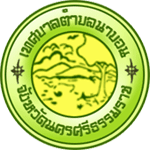 รายงานการติดตามและประเมินผลแผนพัฒนาเทศบาลตำบลนาบอนประจำปีงบประมาณ พ.ศ. ๒๕๖๓ของเทศบาลตำบลนาบอนอำเภอนาบอน	จังหวัดนครศรีธรรมราชคำนำด้วยระเบียบกระทรวงมหาดไทย ว่าด้วยการจัดทำแผนขององค์กรปกครองส่วนท้องถิ่น          พ.ศ. ๒๕๔๘  หมวด ๖  ข้อ ๒๙  และระเบียบกระทรวงมหาดไทย ว่าด้วยการจัดทำแผนขององค์กรปกครองส่วนท้องถิ่น (ฉบับที่ ๓) พ.ศ. ๒๕๖๑ ได้กำหนดให้มีการติดตามและประเมินผลแผนพัฒนาขององค์กรปกครองส่วนท้องถิ่น  โดยคณะกรรมการติดตามและประเมินแผนพัฒนาเป็นผู้ดำเนินการติดตามและประเมินผลแผนพัฒนาซึ่งคณะกรรมการจะต้องดำเนินการกำหนดแนวทาง  วิธีการในการติดตามและประเมินผลแผนพัฒนาดำเนินการติดตามและประเมินผลแผนพัฒนารายงานผลและเสนอความเห็นซึ่งได้จากการติดตามและประเมินผลแผนพัฒนาต่อผู้บริหารท้องถิ่น  เพื่อให้ผู้บริหารท้องถิ่นเสนอต่อสภาท้องถิ่น  และคณะกรรมการพัฒนาท้องถิ่น  พร้อมทั้งประกาศผลการติดตามและประเมินผลแผนพัฒนาให้ประชาชนในท้องถิ่นทราบในที่เปิดเผยภายในสิบห้าวันนับแต่วันรายงานผลและเสนอความเห็นดังกล่าวและต้องปิดประกาศไว้เป็นระยะเวลาไม่น้อยกว่าสามสิบวันโดยอย่างน้อยปีละหนึ่งครั้งภายในเดือนธันวาคมของทุกปี  ดังนั้นเพื่อให้เป็นไประเบียบกระทรวงมหาดไทยดังกล่าว  คณะกรรมการติดตามและประเมินผลแผนพัฒนาเทศบาลตำบลนาบอน  จึงได้ดำเนินการติดตามและประเมินผลแผนพัฒนาเทศบาลตำบลนาบอนปีงบประมาณ พ.ศ. ๒๕๖๓ ขึ้น เพื่อรายงานและเสนอความเห็นที่ได้จากการติดตามให้นายกเทศมนตรีทราบ          ซึ่งคณะกรรมการหวังว่ารายงานผลการติดตามฉบับนี้จะสามารถเป็นประโยชน์อย่างยิ่งในการพัฒนาเทศบาลในการแก้ไขปัญหาให้กับประชาชน เพื่อประชาชนเกิดความพึงพอใจสูงสุด  คณะกรรมการติดตามและประเมินผลแผนพัฒนาเทศบาลตำบลนาบอนสารบัญเรื่อง 											หน้าส่วนที่  ๑ บทนำ 									๑ ส่วนที่  ๒ แผนยุทธศาสตร์  วิสัยทัศน์  พันธกิจ  และแนวทางการพัฒนาเทศบาล		๕ส่วนที่  ๓ การบันทึกข้อมูลแบบรายงาน							๗ส่วนที่  ๔ ผลการวัดคุณภาพแผนพัฒนา							๑๔ส่วนที่  ๕ การติดตามและประเมินผลด้วยระบบ  e – plan	(www.dla.go.th)		2๓ส่วนที่  ๖ สรุปรายงานผลและเสนอความเห็นการติดตามและประเมินผลแผนพัฒนา		๕๕		ภาคผนวก		   คำสั่งแต่งตั้งคณะกรรมการติดตามและประเมินผลแผนพัฒนาฯ	*******************************ส่วนที่ ๑บทนำปัจจุบันการติดตามและประเมินผลนับว่ามีความสำคัญและจำเป็นต่อการบริหารงานเป็นอย่างยิ่งเนื่องจากการติดตามและประเมินผลเป็นการประเมินผลงานการปฏิบัติงานของปีที่ผ่านมาว่ามีความสอดคล้องกับแผนงานที่ได้วางเอาไว้หรือไม่รวมทั้งการมีส่วนร่วมของภาคประชาชนอย่างแท้จริงเทศบาลตำบลนาบอนในฐานะองค์กรปกครองส่วนท้องถิ่นมีภาระหน้าที่ที่จะต้องให้การบริการแก่ประชาชนในชุมชนจึงจำเป็นที่จะต้องมีการจัดทำแผนติดตามและประเมินผล เพื่อวัดถึงประสิทธิภาพประสิทธิผลของการดำเนินการในด้านต่างๆ เพื่อใช้เปรียบเทียบการทำงานของปีที่ผ่านมาอีกด้วย ทั้งนี้  ระเบียบกระทรวงมหาดไทยว่าด้วยการจัดทำแผนพัฒนาขององค์กรปกครองส่วนท้องถิ่น พ.ศ. ๒๕๔๘ และที่แก้ไขเพิ่มเติมถึง (ฉบับที่ ๓) พ.ศ. 25๖๑ ได้กำหนดให้องค์การปกครองส่วนท้องถิ่นต้องจัดทำแผนพัฒนาท้องถิ่นและแผนการดำเนินงานเพื่อเป็นเครื่องมือในการใช้งบประมาณวัสดุอุปกรณ์และทรัพยากรต่างๆได้อย่างมีประสิทธิภาพและประสิทธิผลมีความโปร่งใส เกิดประโยชน์สูงสุดแก่ท้องถิ่นและตอบสนองความต้องการของประชาชนถึงแม้ว่าองค์กรปกครองส่วนท้องถิ่นจะมีแผนพัฒนาท้องถิ่นที่ดีสักเพียงไรก็ตามแต่หากไม่สามารถบ่งชี้ถึงผลการดำเนินงานที่เกิดขึ้นได้ก็ไม่สามารถที่จะบ่งบอกความสำเร็จของแผนพัฒนาท้องถิ่นได้ดังนั้น องค์กรปกครองส่วนท้องถิ่นจึงต้องมีเครื่องมือที่สำคัญในการตรวจสอบการดำเนินงานว่าเป็นไปตามวัตถุประสงค์หรือบรรลุเป้าหมายหรือไม่อย่างไร ซึ่ง“ระบบติดตาม” และ”ระบบประเมินผล” จะเป็นเครื่องมือในการนำข้อมูลต่างๆ มาปรับปรุงแก้ไขเพิ่มเติมหรือแม้แต่ยุติการดำเนินงาน ๑. ความสำคัญของการติดตามและประเมินผล การติดตามและประเมินผลแผนพัฒนา เป็นเครื่องมือที่จำเป็นในการปรับปรุงประสิทธิภาพของโครงการที่ดำเนินการอยู่ โดยที่การติดตามหมายถึงกิจกรรมภายในโครงการซึ่งถูกออกแบบมาเพื่อให้ข้อมูลป้อนกลับเกี่ยวกับการดำเนินโครงการ/กิจกรรมปัญหาที่กำลังเผชิญอยู่ประสิทธิภาพของวิธีการดำเนินงานให้ลุล่วง  ค่าใช้จ่ายโครงการ/กิจกรรมสูงเกินกว่าที่กำหนดไว้  กลุ่มเป้าหมายหลักของโครงการ/กิจกรรมไม่ได้รับประโยชน์หรือได้รับน้อยกว่าที่ควรจะเป็นเกิดปัญหาในการควบคุมคุณภาพของการดำเนินงานเสียเวลาในการตรวจสอบความขัดแย้งในการปฏิบัติงานภายในหน่วยงานหรือระหว่างหน่วยงานกลุ่มเป้าหมายที่ได้รับประโยชน์จากโครงการ/กิจกรรมการประเมินผล คือการตรวจสอบผลการดำเนินงานในระหว่างที่กำลังดำเนินการหรือภายหลังที่การดำเนินการสำเร็จเสร็จสิ้นไปแล้ว ซึ่งการประเมินผลเป็นสิ่งจำเป็นเช่นเดียวกับการติดตามการประเมินผลแผนงานจะเป็นการบ่งชี้ว่าแผนงานที่กำหนดไว้ได้มีการปฏิบัติหรือไม่อย่างไรอันเป็นตัวชี้วัดว่าแผนงานที่ได้ดำเนินการไปแล้วนั้นให้ผลเป็นอย่างไรนำไปสู่ความสำเร็จตามแผนงานที่กำหนดไว้หรือไม่ซึ่งผลที่ได้จากการติดตามและประเมินผลถือว่าเป็นข้อมูลย้อนกลับที่สามารถนำไปใช้ในการปรับปรุงและตัดสินใจในการจัดทำแผนพัฒนาท้องถิ่นต่อไป ๒. ประโยชน์ของการติดตามและประเมินผล ผู้บริหารเทศบาลตำบลนาบอนใช้การติดตามและประเมินผลเป็นประโยชน์ต่อการบริหารงานได้หลายแนวทางดังนี้ ๒.๑ จัดสรรทรัพยากรของเทศบาลตำบลนาบอนสามารถพิจารณาจากการติดตามและประเมินผลว่ากิจกรรมใดได้ทรัพยากรเพียงพอที่จะปฏิบัติงานอย่างมีประสิทธิภาพและเพียงพอต่อความต้องการของประชาชนหรือไม่ -๒-๒.๒ ติดตามประเมินผลการปฏิบัติงานของหน่วยงานการประเมินผลจะแสดงให้เห็นถึงการปฏิบัติงานของส่วนต่างๆ ว่าเป็นไปตามเป้าหมายตัวชี้วัดที่ผู้บริหารกำหนดไว้หรือไม่ ๒.๓ เป็นหลักเกณฑ์พิจารณาความดีความชอบและประเมินผลการทำงานของเจ้าหน้าที่ซึ่งเป็นผลต่อเนื่องจากการติดตามผลการปฏิบัติงานถ้าผู้บริหารหน่วยงานสามารถบริหารงานให้ได้ตามเป้าหมายและตัวชี้วัดที่กำหนดก็สมควรได้รับการพิจารณาความดีความชอบพิเศษ ๓.วัตถุประสงค์ของการติดตามและประเมินผล ๓.๑ เพื่อให้การติดตามการประเมินผลเป็นไปอย่างมีประสิทธิภาพเกิดประโยชน์ต่อประชาชนและสามารถตอบสนองความต้องการของประชาชนได้เป็นอย่างดี ๓.๒ เพื่อให้การติดตามและประเมินผลบรรลุวัตถุประสงค์และเป้าหมายที่วางไว้ ๓.๓ เพื่อรู้ถึงความต้องการที่แท้จริงของประชาชนในพื้นที่เทศบาลตำบลนาบอนและแก้ไขได้ตรงกับปัญหาที่เกิดขึ้น ๓.๔ เพื่อใช้เป็นข้อแนะนำผู้บริหารในการจัดทำแผนพัฒนาท้องถิ่นต่อไป ๔.  กรอบและแนวทางในการติดตามและประเมินผล	๔.๑  กรอบในการติดตามและประเมินผลการติดตามและประเมินผลแผนพัฒนาของเทศบาลตำบลนาบอน  จะต้องดำเนินการตามระเบียบกระทรวงมหาดไทย  ดังนี้๑.  ตามระเบียบกระทรวงมหาดไทย ว่าด้วยการจัดทำแผนพัฒนาขององค์กรปกครองส่วนท้องถิ่น     พ.ศ. ๒๕๔๘ และที่แก้ไขเพิ่มเติม (ฉบับที่ ๓) พ.ศ. ๒๕๖๑ ข้อ ๒๙  ดังนี้		(๑)  กำหนดแนวทาง  วิธีการในการติดตามและประเมินผลแผนพัฒนา(๒)  ดำเนินการติดตามและประเมินผลแผนพัฒนา		(๓)  รายงานผลและเสนอความเห็นซึ่งได้จากการติดตามและประเมินผลแผนพัฒนาต่อผู้บริหารท้องถิ่น  เพื่อให้ผู้บริหารท้องถิ่นเสนอต่อสภาท้องถิ่น  และคณะกรรมการพัฒนาท้องถิ่น  พร้อมทั้งประกาศผลการติดตามและประเมินผลแผนพัฒนาให้ประชาชนในท้องถิ่นทราบในที่เปิดเผยภายในสิบห้าวันนับแต่วันรายงานผลและเสนอความเห็นดังกล่าวและต้องปิดประกาศไว้เป็นระยะเวลาไม่น้อยกว่าสามสิบวันโดยอย่างน้อยปีละหนึ่งครั้งภายในเดือนธันวาคมของทุกปี  คณะกรรมการติดตามและประเมินผลแผนพัฒนาเทศบาลตำบลนาบอนได้มีวิธีการติดตามและประเมินผลแผนพัฒนาเทศบาล ดังนี้  		๑. การดำเนินการติดตามและประเมินผลยุทธศาสตร์และการดำเนินการติดตามและประเมินผลโครงการ ให้นำแผนพัฒนาท้องถิ่นมาดำเนินการตามแนวทางการพิจารณาการติดตามและประเมินผลแผนพัฒนาท้องถิ่นที่กำหนดในหนังสือกระทรวงมหาดไทย ด่วนที่สุด ที่ มท ๐๘๑๐.๓/ว ๒๙๓๑ ลงวันที่ ๑๕ พฤษภาคม ๒๕๖๒		๒.  ดำเนินการติดตามผลการดำเนินงานที่กำหนดไว้ในแผนพัฒนาท้องถิ่น ปีงบประมาณ  ๒๕๖๓ และเสนอแนะแนวทางการแก้ไขปัญหา-๓-๕.  ระเบียบวิธีการและเครื่องมือที่ใช้ในการติดตามและประเมินผล๕.๑  ระเบียบที่ใช้ในการติดตามและประเมินผล		ระเบียบในการติดตามและประเมินผลแผนพัฒนา  มีองค์ประกอบที่ใช้ในการติดตามดังนี้		(๑)  แต่งตั้งคณะกรรมการติดตามและประเมินผลแผนพัฒนาของเทศบาล ตามระเบียบกระทรวงมหาดไทย ว่าด้วยการจัดทำแผนพัฒนาท้องถิ่น พ.ศ. ๒๕๔๘  ข้อ  ๒๘  โดยมีภาคประชาชนเข้ามามีส่วนร่วมในการเป็นคณะกรรมการติดตาม		(๒)  การบันทึกข้อมูลในแบบรายงาน ดังนี้ แบบที่  ๑  การกำกับการจัดทำแผนยุทธศาสตร์ขององค์กรปกครองส่วนท้องถิ่นแบบที่  ๒  แบบติดตามผลการดำเนินงานขององค์กรปกครองส่วนท้องถิ่นแบบที่  ๓/๑  แบบประเมินผลการดำเนินงานตามแผนยุทธศาสตร์แบบประเมินคุณภาพของแผนพัฒนา (๓)  การติดตามและประเมินผลด้วยระบบ e-plan  (www.dla.go.th)๕.๒  วิธีการในการติดตามและประเมินผลวิธีการในการติดตามและประเมินผล  มีวิธีการดังนี้(๑)  ติดตามและประเมินผลแผนพัฒนาท้องถิ่น (พ.ศ. ๒๕๖๑ – ๒๕๖๕)  (๒)  ห้วงเวลาในการติดตามและประเมินผล อย่างน้อยปีละหนึ่งครั้ง ภายในเดือนธันวาคมของทุกปี(๓)  ดำเนินการตรวจสอบในระหว่างการดำเนินโครงการพัฒนาและกิจกรรมที่ดำเนินการจริงทั้งหมดในพื้นที่ขององค์กรปกครองส่วนท้องถิ่นประจำปีงบประมาณนั้น ว่าสามารถเป็นไปตามเป้าหมายที่ตั้งไว้หรือไม่(๔)  สรุปผลการดำเนินโครงการในแผนพัฒนา  ตามแบบในข้อ ๕.๑ (๒)(๕)  สรุปผลการประเมินความพึงพอใจตามแบบในข้อ ๕.๑ (๒)  (๖)  เปรียบเทียบผลการดำเนินงานในปีที่ผ่านมาละปีปัจจุบัน(๗)  เสนอแนะความคิดเห็นที่ได้จากการติดตามและประเมินผล๕.๓ เครื่องมือที่ใช้ในการติดตามและประเมินผลแบบที่  ๑  การกำกับการจัดทำแผนยุทธศาสตร์ขององค์กรปกครองส่วนท้องถิ่นแบบที่  ๒  แบบติดตามผลการดำเนินงานขององค์กรปกครองส่วนท้องถิ่นแบบที่  ๓/๑  แบบประเมินผลการดำเนินงานตามแผนยุทธศาสตร์แบบประเมินคุณภาพของแผนพัฒนา ข้อมูลในระบบ e-plan  (www.dla.go.th)-๔-๖.  คณะกรรมการติดตามและประเมินผลแผนพัฒนาเทศบาลตำบลนาบอน๖.๑  นายสมโภชน์  สินไชย	         สมาชิกสภาเทศบาล		ประธานกรรมการ๖.๒  นายจำรัส แซ่ผ้าง			สมาชิกสภาเทศบาล 		กรรมการ๖.๓  นายวิสันต์ สวนทรัพย์	สมาชิกสภาเทศบาล		กรรมการ   ๖.๔  นายมนูญ เหล่าภัทรเกษม		ผู้แทนประชาคมทองถิ่น		กรรมการ๖.๕  นางสุทธินาฎ ตันติพิสิทธิ์		ผู้แทนประชาคมท้องถิ่น		กรรมการ๖.๖  พัฒนาการอำเภอนาบอน		ผู้แทนหน่วยงานที่เกี่ยวข้อง	กรรมการ๖.๗  เกษตรอำเภอนาบอน		ผู้แทนหน่วยงานที่เกี่ยวข้อง	กรรมการ๖.๘ นายไพโรจน์ เหล่าประภัสสกุล	ผู้ทรงคุณวุฒิ			กรรมการ๖.๙  นายศราวุธ  จิรภิวงศ์	ผู้ทรงคุณวุฒิ			กรรมการ	๖.๑๐ ผู้อำนวยการกองคลัง		หัวหน้าส่วนการบริหาร		กรรมการ๖.๑๑ หัวหน้าสำนักปลัดเทศบาล		หัวหน้าส่วนการบริหาร	         เลขานุการ/กรรมการ-๕-ส่วนที่ ๒แผนยุทธศาสตร์  วิสัยทัศน์  พันธกิจ  และแนวทางการพัฒนาเทศบาลวิสัยทัศน์เทศบาลตำบลนาบอน (Vision)“ นาบอนเมืองน่าอยู่  เคียงคู่คุณธรรม  รักษ์สิ่งแวดล้อม พัฒนาคุณภาพชีวิต  เศรษฐกิจพอเพียง ”พันธกิจการพัฒนาปรับปรุงและพัฒนาระบบสาธารณูปโภคให้ได้มาตรฐานและเพียงพอต่อความต้องการของประชาชนส่งเสริมให้ประชาชนรวมกลุ่มประกอบอาชีพ สร้างความเข้มแข็งให้กับกลุ่ม เพื่อการพึ่งตนเองเป็นสำคัญและพัฒนารายได้ของประชาชนบนพื้นฐานของการพัฒนาแบบยั่งยืน  โดยใช้ทรัพยากรที่มีอยู่ให้เกิดประโยชน์สูงสุดส่งเสริมและสนับสนุนกิจกรรมทางการศึกษาให้มีประสิทธิภาพและเพียงพอแก่ความต้องการและอนุรักษ์ศิลปวัฒนธรรมและภูมิปัญญาท้องถิ่นให้คงอยู่สืบไปพัฒนาและยกระดับคุณภาพชีวิตของประชาชนให้มีชีวิตความเป็นอยู่ที่ดีขึ้น  มีสุขภาพพลานามัยที่แข็งแรงสมบูรณ์ปราศจากโรคภัยไข้เจ็บ มีสติปัญญาและทัศนคติที่ดีงามและมีคุณภาพจัดการทรัพยากรธรรมชาติและสิ่งแวดล้อมอย่างยั่งยืน  โดยชุมชนและประชาชนมีส่วนร่วมในการจัดการทรัพยากรธรรมชาติและสิ่งแวดล้อมปรับปรุงและพัฒนาระบบบริหารจัดการให้มีความโปร่งใสและสามารถตรวจสอบได้ลดขั้นตอนและระยะเวลาการปฏิบัติงาน  เพื่อบริการประชาชนให้ได้รับความสะดวก รวดเร็วและเป็นธรรมจุดมุ่งหมายเพื่อการพัฒนามีเส้นทางคมนาคม  ถนนสายหลักและซอยต่างๆ คูระบายน้ำ เครื่องหมายจราจรขยายพื้นที่บริการด้านประปา ติดตั้งและขยายเขตไฟฟ้าสาธารณะเพียงพอกับความต้องการของประชาชนและทั่วถึงทุกแหล่งชุมชนของเทศบาลประชาชนมีอาชีพและรายได้เพียงพอต่อการดำรงชีพ สามารถพึ่งพาตนเองได้ประชาชนในท้องถิ่นมีการศึกษาที่ดีอย่างทั่วถึงและมีคุณภาพ ศิลปวัฒนธรรมและภูมิปัญญาท้องถิ่นได้รับการสืบสานอย่างต่อเนื่องคุณภาพชีวิตของประชาชนในท้องถิ่นมีความเป็นอยู่ที่ดี มีความปลอดภัยในชีวิตและทรัพย์สินประชาชนมีสุขภาพอนามัยที่ดี สภาพแวดล้อมดีปลอดจากมลพิษและแหล่งน้ำ คูคลองใสสะอาดประชาชนมีส่วนร่วมในการตรวจสอบการปฏิบัติงานของเทศบาลได้มีส่วนร่วมในการพัฒนามากขึ้น ได้รับการบริการที่สะดวกและเป็นธรรม-๖-ยุทธศาสตร์การพัฒนาและแนวทางการพัฒนาด้านโครงการสร้างพื้นฐาน๑.๑ สร้างและปรับปรุงบูรณะถนน คูระบายน้ำ ทางเท้าและสาธารณูปโภคอื่นๆ ให้ได้มาตรฐาน๑.๒ ระบบไฟฟ้าและประปา๑.๓ ระบบจราจรด้านเศรษฐกิจ๒.๑ พัฒนาและส่งเสริมอาชีพให้กับประชาชนด้านกีฬา การศึกษา ศาสนาและวัฒนธรรม๓.๑ พัฒนาระบบการศึกษา ศิลปวัฒนธรรม ประเพณีและภูมิปัญญาท้องถิ่น๓.๒ ส่งเสริมและพัฒนาให้มีแหล่งการเรียนรู้ แหล่งข้อมูลค้นคว้า เรียนรู้ด้วยตนเอง๓.๓ ส่งเสริมสนับสนุนการกีฬาและนันทนาการ๓.๔ ส่งเสริมสนับสนุนกิจกรรมทางศาสนาและวันสำคัญต่างๆด้านคุณภาพชีวิต สังคมและชุมชน๔.๑ สงเคราะห์ สนับสนุน ช่วยเหลือและพัฒนาแก่ผู้ด้อยโอกาส คนชรา คนพิการ ทุพพลภาพ      ผู้ทุกข์ยาก ขาดแคลนไร้ที่พึ่งและผู้ป่วยเอดส์๔.๒ ส่งเสริมกิจกรรมด้านการป้องกันและแก้ไขปัญหายาเสพติด๔.๓ รักษาความสงบและความเป็นระเบียบเรียบร้อยในชุมชน๔.๔ ก่อสร้าง ปรับปรุง บำรุงรักษา สวนสาธารณะและสถานที่พักผ่อนหย่อนใจ๔.๕ ส่งเสริมให้ชุมชนมีความเข้มแข็งด้านสาธารณสุข สิ่งแวดล้อมและการจัดการทรัพยากรธรรมชาติ๕.๑ ส่งเสริมสุขภาพอนามัยประชาชนการป้องกันและควบคุมโรคต่างๆ๕.๒ พัฒนาประสิทธิภาพการให้บริการด้านสาธารณสุข๕.๓ บำบัด ฟื้นฟูทรัพยากรธรรมชาติและสิ่งแวดล้อม๕.๔ บริหารจัดการระบบกำจัดขยะมูลฝอยสิ่งปฏิกูล น้ำเสียและมลพิษต่างๆ๕.๕ ส่งเสริมกิจกรรมการรักษาความสะอาดในชุมชนด้านการเมือง การบริหารและบริการ๖.๑ ส่งเสริมการมีส่วนร่วมของประชาชนในการบริการ๖.๒ พัฒนาประสิทธิภาพบุคลากร๖.๓ สถานที่ อุปกรณ์ วัสดุ ครุภัณฑ์สิ่งอำนวยความสะดวกในการปฏิบัติงานและการให้บริการอย่าง     เหมาะสม๖.๔ เพิ่มประสิทธิภาพวิธีการทำงานและการให้บริการอย่างเป็นธรรม เกิดความโปร่งใสและตรวจสอบ     ได้๖.๕ เพิ่มประสิทธิภาพการป้องกันภัยฝ่ายพลเรือน-๗-ส่วนที่  ๓การบันทึกข้อมูลในแบบรายงานแบบที่  ๑  การกำกับการจัดทำแผนยุทธศาสตร์ขององค์กรปกครองส่วนท้องถิ่นคำชี้แจง  :  แบบที่  ๑  เป็นแบบประเมินตนเองในการจัดทำแผนพัฒนาท้องถิ่นขององค์กรปกครองส่วนท้องถิ่น โดยจะทำการประเมินและรายงานทุกๆ ครั้ง หลังจากที่องค์กรปกครองส่วนท้องถิ่นได้ประกาศใช้แผนพัฒนาท้องถิ่นแล้วชื่อองค์กรปกครองส่วนท้องถิ่น เทศบาลตำบลนาบอน-๘-แบบที่ ๒  แบบติดตามผลการดำเนินงานขององค์กรปกครองส่วนท้องถิ่นคำชี้แจง  :  แบบที่  ๒  แบบประเมินตนเอง  โดยมีวัตถุประสงค์เพื่อติดตามผลการดำเนินงานตามแผนพัฒนาท้องถิ่น (พ.ศ. ๒๕๖1 – ๒๕๖๕)  โดยมีกำหนดระยะเวลาในการติดตามและรายงานผลการดำเนินงานอย่างน้อย    ปีละหนึ่งครั้ง ภายในเดือนธันวาคม โดยเริ่มตั้งแต่สิ้นสุดโครงการ  เดือน ตุลาคม ๒๕6๒ – กันยายน  ๒๕6๓ส่วนที่  ๑    ข้อมูลทั่วไป๑.๑  ชื่อองค์กรปกครองส่วนท้องถิ่น  เทศบาลตำบลนาบอน๑.๒  รายงานผลการดำเนินงานอย่างน้อยปีละหนึ่งครั้งภายในเดือนธันวาคมส่วนที่  ๒  ผลการดำเนินงานตามแผนพัฒนาท้องถิ่น  -๙-๒.๑  จำนวนโครงการและงบประมาณตามแผนพัฒนาท้องถิ่น-๑๐-2.2 ผลการดำเนินงานตามแผนพัฒนาท้องถิ่น  ประจำปีงบประมาณ พ.ศ. ๒๕6๓                              หมายเหตุ  ร้อยละ (เปรียบเทียบระหว่างจำนวนโครงการที่ทำจริงกับจำนวนโครงการที่ตั้งไว้ในแต่ละยุทธศาสตร์)-๑๑-2.3  การเบิกจ่ายงบประมาณ ประจำปีงบประมาณ พ.ศ. ๒๕6๓ส่วนที่  3  ผลการดำเนินงานตามโครงการที่ได้รับเงินอุดหนุนเฉพาะกิจ3.1 โครงการที่ได้รับเงินอุดหนุนเฉพาะกิจประจำปี-๑๒-แบบที่  ๓/๑  แบบประเมินผลการดำเนินงานตามแผนยุทธศาสตร์คำชี้แจง  :  แบบที่  ๓/๑  แบบประเมินตนเอง  โดยมีวัตถุประสงค์เพื่อใช้ประเมินผลการดำเนินงานขององค์กรปกครองส่วนท้องถิ่นตามยุทธศาสตร์ที่กำหนดไว้และมีกำหนดระยะเวลาในการรายงาน อย่างน้อยปีละ ๑ ครั้ง  ภายในธันวาคมของทุกปีส่วนที่  ๑  ข้อมูลทั่วไป๑.๑  ชื่อองค์กรปกครองส่วนท้องถิ่น  เทศบาลตำบลนาบอน๑.๒  วัน/เดือน/ปีที่รายงานวันที่  ๒๖ ตุลาคม  ๒๕6๓ส่วนที่  ๒  ยุทธศาสตร์การพัฒนาและโครงการในปีงบประมาณ พ.ศ. ๒๕๖๓๒.๑  ยุทธศาสตร์และจำนวนโครงการที่ปรากฏอยู่ในแผนและจำนวนโครงการที่ได้ปฏิบัติ-๑๓-ส่วนที่  ๔ผลการวัดคุณภาพแผนพัฒนาตามระเบียบกระทรวงมหาดไทย ว่าด้วยการจัดทำแผนพัฒนาขององค์กรปกครองส่วนท้องถิ่น     พ.ศ. ๒๕๔๘ และที่แก้ไขเพิ่มเติม (ฉบับที่ ๓) พ.ศ. ๒๕๖๑ หมวด ๖  ข้อ ๒๙ (๓) รายงานผลและเสนอความเห็นซึ่งได้จากการติดตามและประเมินผลแผนพัฒนาต่อผู้บริหารท้องถิ่น  เพื่อให้ผู้บริหารท้องถิ่นเสนอต่อสภาท้องถิ่นและคณะกรรมการพัฒนาท้องถิ่น  พร้อมทั้งประกาศผลการติดตามและประเมินผลแผนพัฒนาให้ประชาชนในท้องถิ่นทราบในที่เปิดเผยภายในสิบห้าวันนับแต่วันรายงานผลและเสนอความเห็นดังกล่าวและต้องปิดประกาศไว้เป็นระยะเวลาไม่น้อยกว่าสามสิบวันโดยอย่างน้อยปีละหนึ่งครั้งภายในเดือนธันวาคมของทุกปี และข้อ ๓๐ (๕) ผู้บริหารท้องถิ่นเสนอผลการติดตามและประเมินผลต่อสภาท้องถิ่น และคณะกรรมการพัฒนาท้องถิ่น พร้อมทั้งประกาศผลการติดตามและประเมินผลแผนพัฒนาท้องถิ่น ให้ประชาชนในท้องถิ่นทราบในที่เปิดเผยภายในสิบห้าวันประเมินนับแต่วันที่ผู้บริหารท้องถิ่นเสนอผลการติดตามและประเมินผลดังกล่าว และต้องปิดประกาศไว้เป็นระยะเวลาไม่น้อยกว่าสามสิบวัน โดยอย่างน้อยปีละหนึ่งครั้งภายในเดือนธันวาคมของทุกปี ประกอบกับหนังสือกระทรวงมหาดไทยด่วนที่สุด ที่ มท ๐๘๑๐.๓/ว ๒๙๓๑  ลงวันที่ ๑๕ พฤษภาคม ๒๕๖๒ เรื่อง ซักซ้อมแนวทางการทบทวนแผนพัฒนาท้องถิ่น (พ.ศ. ๒๕๖๑-๒๕๖๕) ขององค์กรปกครองส่วนท้องถิ่น  แนวทางการพิจารณาการติดตามและประเมินผลแผนพัฒนาท้องถิ่น	เป็นแบบที่กำหนดให้คณะกรรมการติดตามและประเมินผลแผนพัฒนาท้องถิ่น ดำเนินการให้คะแนนตามเกณฑ์ที่กำหนดไว้ ซึ่งเป็นส่วนหนึ่งของการติดตามและประเมินผลแผนพัฒนา โดยดำเนินการให้แล้วเสร็จภายในหกสิบวัน นับแต่วันที่ประกาศใช้งบประมาณรายจ่าย มีรายละเอียด ดังนี้			1.	แนวทางการพิจารณาการติดตามและประเมินผลยุทธศาสตร์เพื่อความสอดคล้องแผนพัฒนาท้องถิ่นประกอบด้วย		1.1	ข้อมูลสภาพทั่วไปและข้อมูลพื้นฐานขององค์กรปกครองส่วนท้องถิ่น 20 คะแนน		1.2	การวิเคราะห์สภาวการณ์และศักยภาพ ๒๐ คะแนน		1.3	ยุทธศาสตร์ 6๐ คะแนน ประกอบด้วย			(1) 	ยุทธศาสตร์ขององค์กรปกครองส่วนท้องถิ่น 10 คะแนน			(2) 	ยุทธศาสตร์ขององค์กรปกครองส่วนท้องถิ่นในเขตจังหวัด 10 คะแนน			(3) 	ยุทธศาสตร์จังหวัด 10 คะแนน			(4) 	วิสัยทัศน์  5 คะแนน			(5) 	กลยุทธ์ 5 คะแนน			(6) 	เป้าประสงค์ของแต่ละประเด็นกลยุทธ์  5 คะแนน			(7) 	จุดยืนทางยุทธศาสตร์ 5 คะแนน			(8) 	แผนงาน 5 คะแนน			(9) 	ความเชื่อมโยงของยุทธศาสตร์ในภาพรวม 5 คะแนน			คะแนนรวม  100 คะแนน เกณฑ์ที่ควรได้เพื่อให้เกิดความสอดคล้องและขับเคลื่อนการพัฒนาท้องถิ่นขององค์กรปกครองส่วนท้องถิ่น ไม่ควรน้อยกว่าร้อยละ 80 (80 คะแนน)-๑๔-		แนวทางการพิจารณาการติดตามและประเมินผลยุทธศาสตร์เพื่อความสอดคล้องแผนพัฒนาท้องถิ่นขององค์กรปกครองส่วนท้องถิ่น-๑๕-		แนวทางเบื้องต้นในการให้คะแนนแนวทางการพิจารณาการติดตามและประเมินผลยุทธศาสตร์เพื่อความสอดคล้องแผนพัฒนาท้องถิ่นขององค์กรปกครองส่วนท้องถิ่น-๑๖--๑๗-คะแนนรวม 100 คะแนน เกณฑ์ที่ควรจะได้เพื่อให้เกิดความสอดคล้องและขับเคลื่อนการพัฒนาท้องถิ่นขององค์กรปกครองส่วนท้องถิ่น ไม่ควรน้อยกว่าร้อยละ 80 (80 คะแนน)สรุปคะแนนตามแนวทางการพิจารณาการติดตามและประเมินผลยุทธศาสตร์เพื่อความสอดคล้องแผนพัฒนาท้องถิ่นของ อปท. จำนวนคณะกรรมการ  ๗  คน มีค่าเฉลี่ยร้อยละ ๙๕.๗๐-๑๘-	2. แนวทางการพิจารณาการติดตามและประเมินผลโครงการเพื่อความสอดคล้องแผนพัฒนาท้องถิ่นประกอบด้วย		2.1	การสรุปสถานการณ์การพัฒนา  10 คะแนน		2.2	การประเมินผลการนำแผนพัฒนาท้องถิ่นไปปฏิบัติในเชิงปริมาณ 10 คะแนน		2.3	การประเมินผลการนำแผนพัฒนาท้องถิ่นไปปฏิบัติในเชิงคุณภาพ 10 คะแนน		2.4	ยุทธศาสตร์และแผนงาน  10 คะแนน		2.5	โครงการพัฒนา  60 คะแนน ประกอบด้วย			(1)	ความชัดเจนของชื่อโครงการ  5 คะแนน			(2) 	กำหนดวัตถุประสงค์สอดคล้องกับโครงการ  5 คะแนน			(3) 	เป้าหมาย (ผลผลิตของโครงการ) มีความชัดเจนนำไปสู่การตั้งงบประมาณได้ถูกต้อง 5 คะแนน			(4) 	โครงการมีความสอดคล้องกับแผนยุทธศาสตร์ชาติ 20 ปี 5 คะแนน			(5) 	เป้าหมาย (ผลผลิตของโครงการ) มีความสอดคล้องกับแผนพัฒนาเศรษฐกิจและสังคม					แห่งชาติ ฉบับที่ 12 5 คะแนน			(6) 	โครงการมีความสอดคล้องกับ Thailand 4.0 5 คะแนน			(7) 	โครงการสอดคล้องกับยุทธศาสตร์จังหวัด 5 คะแนน			(8) 	โครงการแก้ไขปัญหาความยากจนหรือการเสริมสร้างให้ประเทศชาติมั่นคง มั่งคั่ง ยั่งยืน					ภายใต้หลักประชารัฐ 5 คะแนน			(9) 	งบประมาณ มีความสอดคล้องกับเป้าหมาย (ผลผลิตของโครงการ)  5 คะแนน			(10)		มีการประมาณการราคาถูกต้องตามหลักวิธีการงบประมาณ 5 คะแนน			(11)		มีการกำหนดตัวชี้วัด (KPI) และสอดคล้องกับวัตถุประสงค์และผลที่คาดว่าจะได้รับ 5 คะแนน			(12) 	ผลที่คาดว่าจะได้รับ สอดคล้องกับวัตถุประสงค์ 5 คะแนน			คะแนนรวม  100 คะแนน เกณฑ์ที่ควรได้เพื่อให้เกิดความสอดคล้องและขับเคลื่อนการพัฒนาท้องถิ่นขององค์กรปกครองส่วนท้องถิ่น ไม่ควรน้อยกว่าร้อยละ 80 (80 คะแนน)-๑๙-		แนวทางการพิจารณาการติดตามและประเมินผลโครงการเพื่อความสอดคล้องแผนพัฒนาท้องถิ่นขององค์กรปกครองส่วนท้องถิ่น-๒๐-		แนวทางเบื้องต้นในการให้คะแนนแนวทางการพิจารณาการติดตามและประเมินผลโครงการเพื่อความสอดคล้องแผนพัฒนาท้องถิ่นขององค์กรปกครองส่วนท้องถิ่น-๒๑--๒๒-สรุปคะแนนตามแนวทางการพิจารณาการติดตามและและประเมินผลโครงการเพื่อความสอดคล้องแผนพัฒนาท้องถิ่นของ อปท. จำนวนคณะกรรมการ  ๗ คน มีค่าเฉลี่ยร้อยละ ๙๘.๔๙-๒๓-ส่วนที่  ๕การติดตามและประเมินผลด้วยระบบ e-plan(www.dla.go.th)ตามระเบียบกระทรวงมหาดไทย ว่าด้วยการจัดทำแผนพัฒนาขององค์กรปกครองส่วนท้องถิ่น     พ.ศ. ๒๕๔๘ และที่แก้ไขเพิ่มเติม (ฉบับที่ ๓) พ.ศ. ๒๕๖๑ หมวด ๖  ข้อ ๒๙ (๓) รายงานผลและเสนอความเห็นซึ่งได้จากการติดตามและประเมินผลแผนพัฒนาต่อผู้บริหารท้องถิ่น  เพื่อให้ผู้บริหารท้องถิ่นเสนอต่อสภาท้องถิ่นและคณะกรรมการพัฒนาท้องถิ่น  พร้อมทั้งประกาศผลการติดตามและประเมินผลแผนพัฒนาให้ประชาชนในท้องถิ่นทราบในที่เปิดเผยภายในสิบห้าวันนับแต่วันรายงานผลและเสนอความเห็นดังกล่าวและต้องปิดประกาศไว้เป็นระยะเวลาไม่น้อยกว่าสามสิบวันโดยอย่างน้อยปีละหนึ่งครั้งภายในเดือนธันวาคมของทุกปีนั้น		เพื่อให้เป็นไปตามระเบียบกระทรวงมหาดไทยฯ เทศบาลตำบลนาบอนโดยคณะกรรมการติดตามและประเมินผลแผนพัฒนาเทศบาลตำบลนาบอน  จึงดำเนินการติดตามและประเมินผลแผนพัฒนาของเทศบาลตำบลนาบอนปีงบประมาณ  พ.ศ. ๒๕6๓  ด้วยระบบ e-plan ซึ่งมีรายละเอียด  ดังนี้-๒๔-การวางแผน
    เทศบาลตำบลนาบอน ได้จัดทำแผนยุทธศาสตร์การพัฒนาและแผนพัฒนาท้องถิ่น (พ.ศ. 2561 - 2565) ตามกระบวนการที่บัญญัติไว้ในระเบียบกระทรวงมหาดไทย โดยผ่านการมีส่วนร่วมของประชาชน เช่น การจัดเวทีประชาคม การประชุมกรรมการชุมชน เพื่อรับฟังปัญหาและความต้องการที่แท้จริงของประชาชนในพื้นที่ ก่อนนำมาจัดทำโครงการเพื่อพัฒนาพื้นที่ ที่บรรจุไว้ในแผนพัฒนาท้องถิ่น ต่อไป
    เทศบาลตำบลนาบอน ได้ประกาศใช้แผนพัฒนาท้องถิ่น (พ.ศ. 2561 - 2565) โดยได้กำหนดโครงการที่จะดำเนินการตามแผนพัฒนาท้องถิ่น (พ.ศ. 2561 - 2565)-๒๕-การจัดทำงบประมาณ
ผู้บริหารเทศบาลตำบลนาบอน ได้ประกาศใช้ข้อบัญญัติงบประมาณ โดยมีโครงการที่บรรจุอยู่ในข้อบัญญัติงบประมาณ จำนวน 88 โครงการ งบประมาณ 11,311,900 บาท สามารถจำแนกตามยุทธศาสตร์ ได้ดังนี้-๒๖-รายละเอียดโครงการในข้อบัญญัติงบประมาณ เทศบาลตำบลนาบอน มีดังนี้-๒๗--๒๘--๒๙--๓๐--๓๑--๓๒--๓๓--๓๔--๓๕--๓๖--๓๗--๓๘--๓๙--๔๐--๔๑--๔๒--๔๓--๔๔--๔๕--๔๖-การใช้จ่ายงบประมาณ
     เทศบาลตำบลนาบอน มีการใช้จ่ายงบประมาณในการดำเนินโครงการตามข้อบัญญัติงบประมาณ โดยได้มีการก่อหนี้ผูกพัน/ ลงนามในสัญญา รวม 57 โครงการ จำนวนเงิน 10,065,400 บาท มีการเบิกจ่ายงบประมาณ จำนวน 53 โครงการ จำนวนเงิน 7,362,485 ล้านบาท สามารถจำแนกตามยุทธศาสตร์ ได้ดังนี้-๔๗-รายละเอียดโครงการในข้อบัญญัติงบประมาณเทศบาลตำบลนาบอน ที่มีการก่อหนี้ผูกพัน/ลงนามในสัญญา มีดังนี้-๔๘--๔๙--๕๐--๕๑--๕๒--๕๓--๕๔--๕๕-ส่วนที่  6สรุปรายงานผลการติดตามและประเมินผลแผนพัฒนา๑.  ผลการติดตามแผนยุทธศาสตร์การพัฒนา (พ.ศ. ๒๕๖1 – ๒๕๖๕)	จากการติดตามและประเมินผลแผนยุทธศาสตร์การพัฒนาของเทศบาลตำบลนาบอน  สามารถสรุปได้  ดังนี้	๑.๑  เทศบาลได้ดำเนินการจัดทำแผนยุทธศาสตร์การพัฒนาเป็นไปด้วยความถูกต้องตามระเบียบกระทรวงมหาดไทย  ว่าด้วยการจัดทำแผนพัฒนาขององค์กรปกครองส่วนท้องถิ่น  พ.ศ. ๒๕๔๘ และที่แก้ไขเพิ่มเติม (ฉบับที่ ๓) พ.ศ. 2561	๑.๒  เทศบาลสามารถดำเนินงาน ดังนี้			๒)  ปีงบประมาณ  พ.ศ. ๒๕6๓  โครงการที่บรรจุในแผน  	จำนวน  ๑๒๘  โครงการ			  สามารถดำเนินการได้    	จำนวน  ๕๓  โครงการ   			  คิดเป็นร้อยละ  ๔๑.๔๑๒.  ผลการติดตามแผนพัฒนาท้องถิ่น (พ.ศ. ๒๕61 – ๒๕๖๕)	จากการติดตามและประเมิลผลแผนพัฒนาท้องถิ่น (พ.ศ. ๒๕61 – ๒๕6๕)  ของเทศบาลตำบลนาบอนสามารถสรุปได้  ดังนี้	๒.๑  เทศบาลได้ดำเนินการจัดทำแผนพัฒนาท้องถิ่นเป็นไปด้วยความถูกต้องตามระเบียบกระทรวงมหาดไทย    ว่าด้วยการจัดทำแผนพัฒนาขององค์กรปกครองส่วนท้องถิ่น พ.ศ.๒๕๔๘ และที่แก้ไขเพิ่มเติม (ฉบับที่ ๓) พ.ศ. 2561-๕๖-รายงานสรุปผลการดำเนินงานปี 256๓เทศบาลตำบลนาบอน นาบอน จ.นครศรีธรรมราชภาคผนวกประเด็นการประเมินมีการดำเนินการไม่มีการดำเนินการ๑  คณะกรรมการพัฒนาเทศบาล๑  คณะกรรมการพัฒนาเทศบาล๑  คณะกรรมการพัฒนาเทศบาล๑.๑  มีการจัดตั้งคณะกรรมการพัฒนาเทศบาลเพื่อจัดทำแผนพัฒนาเทศบาล๑.๒  มีการจัดประชุมคณะกรรมการพัฒนาเทศบาลเพื่อจัดทำแผนพัฒนาเทศบาล๑.๓  มีการจัดประชุมอย่างต่อเนื่องสม่ำเสมอ๑.๔  มีการจัดตั้งคณะกรรมการสนับสนุนการจัดทำแผนพัฒนาเทศบาล๑.๕  มีการจัดประชุมคณะกรรมการสนับสนุนการจัดทำแผนพัฒนาเทศบาล๑.๖  มีคณะกรรมการพัฒนาเทศบาลและประชาคมเมืองพิจารณาร่างแผนยุทธศาสตร์การพัฒนา๒  การจัดทำแผนพัฒนาเทศบาล๒  การจัดทำแผนพัฒนาเทศบาล๒  การจัดทำแผนพัฒนาเทศบาล๒.๑  มีการรวมรวมข้อมูลและปัญหาสำคัญของเทศบาลมาจัดทำฐานข้อมูล๒.๒  มีการเปิดโอกาสให้ประชาชนเข้ามามีส่วนร่วมในการจัดทำแผน๒.๓  มีการวิเคราะห์ศักยภาพของเทศบาล (SWOT) และ AIC  เพื่อประเมินสถานภาพการพัฒนาเทศบาล๒.๔  มีการกำหนดวิสัยทัศน์และภารกิจหลักการพัฒนาเทศบาลที่สอดคล้องกับศักยภาพของท้องถิ่น๒.๕  มีการกำหนดวิสัยทัศน์และภารกิจหลักการพัฒนาเทศบาลที่สอดคล้องกับยุทธศาสตร์จังหวัด๒.๖  มีการกำหนดจุดมุ่งหมายเพื่อการพัฒนาที่ยั่งยืน๒.๗  มีการกำหนดเป้าหมายการพัฒนาเทศบาล๒.๘  มีการกำหนดยุทธศาสตร์การพัฒนาและแนวทางการพัฒนา๒.๙  มีการกำหนดยุทธศาสตร์ที่สอดคล้องกับยุทธศาสตร์การพัฒนา๒.๑๐ มีการอนุมัติและประกาศใช้แผนยุทธศาสตร์การพัฒนา๒.๑๒ มีการจัดทำบัญชีกลุ่มโครงการในแผนยุทธศาสตร์๒.๑๓ มีการกำหนดรูปแบบการติดตามประเมินผลแผนยุทธศาสตร์ยุทธศาสตร์256๓256๓256๔256๔256๕256๕ยุทธศาสตร์จำนวนงบประมาณจำนวนงบประมาณจำนวนงบประมาณ1. ยุทธศาสตร์การพัฒนาด้านโครงสร้างพื้นฐาน2810,341,400.0094,775,000.005760,000.002. ยุทธศาสตร์การพัฒนาด้านเศรษฐกิจ7580,000.007580,000.007580,000.003. ยุทธศาสตร์การพัฒนาด้านการศึกษา กีฬา ศาสนาและวัฒนธรรม453,337,100.00453,337,100.00453,337,100.004. ยุทธศาสตร์การพัฒนาด้านการพัฒนาคุณภาพชีวิต134,083,600.00134,083,600.00134,083,600.005. ยุทธศาสตร์การพัฒนาด้านสาธารณสุข สิ่งแวดล้อม และการจัดการ     ทรัพยากรธรรมชาติ9550,000.009550,000.009550,000.006. ยุทธศาสตร์การพัฒนาด้านการเมืองการบริหารและการบริการ262,345,000.00262,345,000.00262,345,000.00รวม12821,237,100.0010915,670,700.0010511,765,100.00ยุทธศาสตร์จำนวนโครงการที่เสร็จจำนวนโครงการที่เสร็จจำนวนโครงการที่อยู่ในระหว่างดำเนินการจำนวนโครงการที่อยู่ในระหว่างดำเนินการจำนวนโครงการที่ยังไม่ได้ดำเนินการจำนวนโครงการที่ยังไม่ได้ดำเนินการจำนวนโครงการที่มีการยกเลิกจำนวนโครงการที่มีการยกเลิกจำนวนโครงการที่มีการเพิ่มเติมจำนวนโครงการที่มีการเพิ่มเติมจำนวนโครงการทั้งหมดจำนวนโครงการทั้งหมดยุทธศาสตร์จำนวนร้อยละจำนวนร้อยละจำนวนร้อยละจำนวนร้อยละจำนวนร้อยละจำนวนร้อยละ1.ยุทธศาสตร์การพัฒนาด้านโครงสร้างพื้นฐาน๑๑๒๐.๗๕๔100๓๙.๖๘----๑๘๒๐.๔๕2.ยุทธศาสตร์การพัฒนาด้านเศรษฐกิจ1๑.๘๙--------๑๑.๑๔3.ยุทธศาสตร์การพัฒนาด้านการศึกษา กีฬา ศาสนาและวัฒนธรรม2๗๕๐.๙๔--๑๒3๘.๗๑----๓๙๔๔.๓๒4.ยุทธศาสตร์การพัฒนาด้านการพัฒนาคุณภาพชีวิต๔๗.๕๕--๒6.๔๕----๖๖.๘๒5.ยุทธศาสตร์การพัฒนาด้านสาธารณสุข สิ่งแวดล้อม และการจัดการทรัพยากรธรรมชาติ๔๗.๕๕--๔1๒.๙0----๘๙.๐๙6.ยุทธศาสตร์การพัฒนาด้านการเมืองการบริหารและการบริการ๖11.๓๒--๑๐๓๒.๒๖----1๖1๘.๑๘รวม531004100๓๑100----๘๘100ยุทธศาสตร์งบปกติงบปกติเงินสะสมเงินสะสมรวมรวมยุทธศาสตร์จำนวนเงินร้อยละจำนวนเงินร้อยละจำนวนร้อยละ1.ยุทธศาสตร์การพัฒนาด้านโครงสร้างพื้นฐาน๑,๒๑๗,๖๙0๑๖.๕๔--๑,๒๑๗,๖๙0๑๖.๕๔2.ยุทธศาสตร์การพัฒนาด้านเศรษฐกิจ๔๑,๙๐๐0.๕๗--๔๑,๙๐๐0.๕๗3.ยุทธศาสตร์การพัฒนาด้านการศึกษา กีฬา ศาสนาและวัฒนธรรม1,๘๒๗,๖๖๙.๒๔2๔.๘๒--1,๘๒๗,๖๖๙.๒๔2๔.๘๒4.ยุทธศาสตร์การพัฒนาด้านการพัฒนาคุณภาพชีวิต3,๙๑๗,๐๖๐๕๓.๒๐--3,๙๑๗,๐๖๐๕๓.๒๐5.ยุทธศาสตร์การพัฒนาด้านสาธารณสุข สิ่งแวดล้อม และการจัดการทรัพยากรธรรมชาติ๘๓,๘๗๐๑.1๔--๘๓,๘๗๐๑.1๔6.ยุทธศาสตร์การพัฒนาด้านการเมืองการบริหารและการบริการ๒๗๔,๒๙๖๓.๗๓--๒๗๔,๒๙๖๓.๗๓รวม๗,๓๖๒,๔๘๕.๒๔100--๗,๓๖๒,๔๘๕.๒๔100โครงการผลการดำเนินการผลการดำเนินการผลการดำเนินการงบประมาณงบประมาณโครงการดำเนินการเสร็จแล้วอยู่ในระหว่างดำเนินการยังไม่ได้ดำเนินการงบประมาณที่ได้รับงบประมาณที่เบิกจ่ายไป------ยุทธศาสตร์การพัฒนาจำนวนโครงการจำนวนโครงการจำนวนโครงการยุทธศาสตร์การพัฒนาปรากฏอยู่ในแผนพัฒนาท้องถิ่นบรรจุใน     เทศบัญญัติ(นำไปปฏิบัติ)คิดเป็นร้อยละของโครงการที่ปรากฏในแผนฯ ๑. ยุทธศาสตร์การพัฒนาด้านโครงสร้างพื้นฐาน๒๘๑๘๒๑.๘๗๒. ยุทธศาสตร์การพัฒนาด้านเศรษฐกิจ๗๑๕.๔๗๓. ยุทธศาสตร์ด้านการพัฒนาด้านกีฬา การศึกษา     ศาสนาและวัฒนธรรม๔๕๓๙๓๕.๑๖๔. ยุทธศาสตร์ด้านการพัฒนาด้านคุณภาพชีวิต สังคม    และชุมชน1๓๖๑๐.๑๖๕. ยุทธศาสตร์ด้านการพัฒนาด้านสาธารณสุข     สิ่งแวดล้อมและการจัดการทรัพยากรธรรมชาติ๙๘๗.๐๓๖. ยุทธศาสตร์ด้านการพัฒนาด้านการเมือง การบริหาร    และบริการ2๖๑๖๒๐.๓๑รวม1๒๘๘๘๑๐๐ประเด็นการพิจารณาคะแนน1. ข้อมูลสภาพทั่วไปและข้อมูลพื้นฐานขององค์กรปกครองส่วนท้องถิ่น202. การวิเคราะห์สภาวการณ์และศักยภาพ๒๐3. ยุทธศาสตร์ ประกอบด้วย6๐3.1 ยุทธศาสตร์ขององค์กรปกครองส่วนท้องถิ่น(10)3.2 ยุทธศาสตร์ขององค์กรปกครองส่วนท้องถิ่นในเขตจังหวัด(10)3.3 ยุทธศาสตร์จังหวัด(10)3.4 วิสัยทัศน์(5)3.5 กลยุทธ์ (5)3.6 เป้าประสงค์ของแต่ละประเด็นกลยุทธ์(5)3.7 จุดยืนทางยุทธศาสตร์(5)3.8 แผนงาน(5)3.9 ความเชื่อมโยงของยุทธศาสตร์ในภาพรวม(5)รวมคะแนน100ประเด็นการพิจารณารายละเอียดหลักเกณฑ์คะแนนเต็มคะแนนที่ได้1. ข้อมูลสภาพทั่วไปและข้อมูลพื้นฐานขององค์กรปกครองส่วนท้องถิ่นควรประกอบด้วยข้อมูลดังนี้(1) ข้อมูลเกี่ยวกับด้านกายภาพ เช่น ที่ตั้งของหมู่บ้าน/ชุมชน/ตำบล ลักษณะภูมิประเทศ ลักษณะภูมิอากาศ ลักษณะของดิน  ลักษณะของแหล่งน้ำ ลักษณะของไม้/ป่าไม้ ฯลฯ ด้านการเมือง/การปกครอง เช่น เขตการปกครอง การเลือกตั้ง  ฯลฯ 20(3)๑๙.๑๑๒.๙๙1. ข้อมูลสภาพทั่วไปและข้อมูลพื้นฐานขององค์กรปกครองส่วนท้องถิ่น(2) ข้อมูลเกี่ยวกับด้านการเมือง/การปกครอง เช่น เขตการปกครอง การเลือกตั้ง  ฯลฯ ประชากร เช่น  ข้อมูลเกี่ยวกับจำนวนประชากร และช่วงอายุและจำนวนประชากร ฯลฯ(2)๑.๙๗1. ข้อมูลสภาพทั่วไปและข้อมูลพื้นฐานขององค์กรปกครองส่วนท้องถิ่น(3) ข้อมูลเกี่ยวกับสภาพทางสังคม เช่น การศึกษา สาธารณสุข  อาชญากรรม ยาเสพติด การสังคมสงเคราะห์ ฯลฯ	(2)๑.๗๗1. ข้อมูลสภาพทั่วไปและข้อมูลพื้นฐานขององค์กรปกครองส่วนท้องถิ่น(4) ข้อมูลเกี่ยวกับระบบบริการพื้นฐาน เช่น การคมนาคมขนส่ง การไฟฟ้า การประปา  โทรศัพท์ ฯลฯ(2)๑.๗๗1. ข้อมูลสภาพทั่วไปและข้อมูลพื้นฐานขององค์กรปกครองส่วนท้องถิ่น(5) ข้อมูลเกี่ยวกับระบบเศรษฐกิจ เช่น การเกษตร การประมง การปศุสัตว์ การบริการ การท่องเที่ยว อุตสาหกรรม การพาณิชย์/กลุ่มอาชีพ แรงงาน ฯลฯ และเศรษฐกิจพอเพียงท้องถิ่น (ด้านการเกษตรและแหล่งน้ำ)(2)๑.๘๔1. ข้อมูลสภาพทั่วไปและข้อมูลพื้นฐานขององค์กรปกครองส่วนท้องถิ่น(6) ข้อมูลเกี่ยวกับศาสนา ประเพณี วัฒนธรรม เช่น การนับถือศาสนา ประเพณีและงานประจำปี ภูมิปัญญาท้องถิ่น ภาษาถิ่น สินค้าพื้นเมืองและของที่ระลึก ฯลฯ และอื่นๆ(2)๒1. ข้อมูลสภาพทั่วไปและข้อมูลพื้นฐานขององค์กรปกครองส่วนท้องถิ่น(7) ข้อมูลเกี่ยวกับทรัพยากรธรรมชาติ เช่น น้ำ ป่าไม้ ภูเขา คุณภาพของทรัพยากรธรรมชาติ ฯลฯ(2)๑.๙๑1. ข้อมูลสภาพทั่วไปและข้อมูลพื้นฐานขององค์กรปกครองส่วนท้องถิ่น(8) การสำรวจและจัดเก็บข้อมูลเพื่อการจัดทำแผนพัฒนาท้องถิ่นหรือการใช้ข้อมูล จปฐ.(2)๑.๙๗1. ข้อมูลสภาพทั่วไปและข้อมูลพื้นฐานขององค์กรปกครองส่วนท้องถิ่น(9) การประชุมประชาคมท้องถิ่น รูปแบบ วิธีการ และการดำเนินการประชุมประชาคมท้องถิ่น โดยใช้กระบวนการร่วมคิด  ร่วมทำ ร่วมตัดสินใจ ร่วมตรวจสอบ ร่วมรับประโยชน์ ร่วมแก้ปัญหา ปรึกษาหารือ แลกเปลี่ยนเรียนรู้ เพื่อแก้ปัญหาสำหรับการพัฒนาท้องถิ่นตามอำนาจหน้าที่ขององค์กรปกครองส่วนท้องถิ่น(3)๒.๘๙2. การวิเคราะห์สภาวการณ์และศักยภาพควรประกอบด้วยข้อมูลดังนี้(1) การวิเคราะห์ที่ครอบคลุมความเชื่อมโยง ความสอดคล้องยุทธศาสตร์จังหวัด ยุทธศาสตร์การพัฒนาขององค์กรปกครองส่วนท้องถิ่นในเขตจังหวัด ยุทธศาสตร์ขององค์กรปกครองส่วนท้องถิ่น นโยบายของผู้บริหารท้องถิ่น รวมถึงความเชื่อมโยงแผนยุทธศาสตร์ชาติ 20 ปี แผนพัฒนาเศรษฐกิจและสังคมแห่งชาติ และ Thailand 4.0๒๐(๕)๑๘.๗๓๔.๘๒2. การวิเคราะห์สภาวการณ์และศักยภาพ(2) การวิเคราะห์การใช้ผังเมืองรวมหรือผังเมืองเฉพาะและการบังคับใช้ ผลของการบังคับใช้ สภาพการณ์ที่เกิดขึ้นต่อการพัฒนาท้องถิ่น(๓)๒.๗๗ประเด็นการพิจารณารายละเอียดหลักเกณฑ์คะแนนเต็มคะแนนที่ได้2. การวิเคราะห์สภาวการณ์และศักยภาพ (ต่อ)(3) การวิเคราะห์ทางสังคม เช่น ด้านแรงงาน การศึกษา สาธารณสุข ความยากจน อาชญากรรม ปัญหายาเสพติด  เทคโนโลยี จารีต ประเพณี วัฒนธรรม ภูมิปัญญาท้องถิ่น เป็นต้น(๓)๒.๗๗2. การวิเคราะห์สภาวการณ์และศักยภาพ (ต่อ)(4) การวิเคราะห์ทางเศรษฐกิจ ข้อมูลด้านรายได้ครัวเรือน การส่งเสริมอาชีพ กลุ่มอาชีพ กลุ่มทางสังคม การพัฒนาอาชีพและกลุ่มต่างๆ สภาพทางเศรษฐกิจและความเป็นอยู่ทั่วไป เป็นต้น(๓)๒.๗๙2. การวิเคราะห์สภาวการณ์และศักยภาพ (ต่อ)(5) การวิเคราะห์สิ่งแวดล้อม พื้นที่สีเขียว ธรรมชาติต่างๆ ทางภูมิศาสตร์ กระบวนการหรือสิ่งที่เกิดขึ้น การประดิษฐ์ที่มีผลต่อสิ่งแวดล้อมและการพัฒนา(๓)๒.๗๙2. การวิเคราะห์สภาวการณ์และศักยภาพ (ต่อ)(6) ผลการวิเคราะห์ศักยภาพเพื่อประเมินสถานภาพการพัฒนาในปัจจุบันและโอกาสการพัฒนาในอนาคตของท้องถิ่น ด้วยเทคนิค SWOT Analysis ที่อาจส่งผลต่อการดำเนินงานได้แก่ S-Strength (จุดแข็ง)W-Weakness (จุดอ่อน) O-Opportunity (โอกาส) และT-Threat (อุปสรรค)(๓)๒.๗๙3. ยุทธศาสตร์ 3.1 ยุทธศาสตร์ขององค์กรปกครองส่วนท้องถิ่น3.2 ยุทธศาสตร์ขององค์กรปกครองส่วนท้องถิ่นในเขตจังหวัด3.3 ยุทธศาสตร์จังหวัด3.4 วิสัยทัศน์3.5 กลยุทธ์3.6 เป้าประสงค์ของแต่ละประเด็นกลยุทธ์ควรประกอบด้วยข้อมูลดังนี้สอดคล้องกับสภาพสังคม เศรษฐกิจ สิ่งแวดล้อมของท้องถิ่น ประเด็นปัญหาการพัฒนาและแนวทางการพัฒนาที่สอดคล้องกับยุทธศาสตร์ขององค์กรปกครองส่วนท้องถิ่น และเชื่อมโยงหลักประชารัฐ              แผนยุทธศาสตร์ชาติ 20 ปี แผนพัฒนาเศรษฐกิจและสังคมแห่งชาติ   และ Thailand 4.060(10)๕๗.๘๖๙.๔๓3. ยุทธศาสตร์ 3.1 ยุทธศาสตร์ขององค์กรปกครองส่วนท้องถิ่น3.2 ยุทธศาสตร์ขององค์กรปกครองส่วนท้องถิ่นในเขตจังหวัด3.3 ยุทธศาสตร์จังหวัด3.4 วิสัยทัศน์3.5 กลยุทธ์3.6 เป้าประสงค์ของแต่ละประเด็นกลยุทธ์สอดคล้องและเชื่อมโยงกับสภาพสังคม เศรษฐกิจ สิ่งแวดล้อมของท้องถิ่น และยุทธศาสตร์จังหวัด และเชื่อมโยงหลักประชารัฐ           แผนยุทธศาสตร์ชาติ 20 ปี แผนพัฒนาเศรษฐกิจและสังคมแห่งชาติ   และ Thailand 4.0(10)๙.๕๗3. ยุทธศาสตร์ 3.1 ยุทธศาสตร์ขององค์กรปกครองส่วนท้องถิ่น3.2 ยุทธศาสตร์ขององค์กรปกครองส่วนท้องถิ่นในเขตจังหวัด3.3 ยุทธศาสตร์จังหวัด3.4 วิสัยทัศน์3.5 กลยุทธ์3.6 เป้าประสงค์ของแต่ละประเด็นกลยุทธ์สอดคล้องกับแผนพัฒนาเศรษฐกิจและสังคมแห่งชาติ แผนการบริหารราชการแผ่นดิน นโยบาย/ยุทธศาสตร์ คสช. และนโยบายรัฐบาล      หลักประชารัฐ  แผนยุทธศาสตร์ชาติ 20 ปี และ Thailand 4.0(10)๙.๗๖3. ยุทธศาสตร์ 3.1 ยุทธศาสตร์ขององค์กรปกครองส่วนท้องถิ่น3.2 ยุทธศาสตร์ขององค์กรปกครองส่วนท้องถิ่นในเขตจังหวัด3.3 ยุทธศาสตร์จังหวัด3.4 วิสัยทัศน์3.5 กลยุทธ์3.6 เป้าประสงค์ของแต่ละประเด็นกลยุทธ์วิสัยทัศน์ ซึ่งมีลักษณะแสดงสถานภาพที่องค์กรปกครองส่วนท้องถิ่นต้องการจะเป็นหรือบรรลุถึงอนาคตอย่างชัดเจน สอดคล้องกับโอกาสและศักยภาพที่เป็นลักษณะเฉพาะขององค์กรปกครองส่วนท้องถิ่น และสัมพันธ์กับโครงการพัฒนาท้องถิ่น(5)๔.๘๔3. ยุทธศาสตร์ 3.1 ยุทธศาสตร์ขององค์กรปกครองส่วนท้องถิ่น3.2 ยุทธศาสตร์ขององค์กรปกครองส่วนท้องถิ่นในเขตจังหวัด3.3 ยุทธศาสตร์จังหวัด3.4 วิสัยทัศน์3.5 กลยุทธ์3.6 เป้าประสงค์ของแต่ละประเด็นกลยุทธ์แสดงให้เห็นช่องทาง วิธีการ ภารกิจหรือสิ่งที่ต้องทำตามอำนาจหน้าที่ขององค์กรปกครองส่วนท้องถิ่นที่จะนำไปสู่การบรรลุวิสัยทัศน์ หรือแสดงให้เห็นถึงความชัดเจนในสิ่งที่จะดำเนินการให้บรรลุวิสัยทัศน์นั้น(5)๔.๘๖3. ยุทธศาสตร์ 3.1 ยุทธศาสตร์ขององค์กรปกครองส่วนท้องถิ่น3.2 ยุทธศาสตร์ขององค์กรปกครองส่วนท้องถิ่นในเขตจังหวัด3.3 ยุทธศาสตร์จังหวัด3.4 วิสัยทัศน์3.5 กลยุทธ์3.6 เป้าประสงค์ของแต่ละประเด็นกลยุทธ์เป้าประสงค์ของแต่ละประเด็นกลยุทธ์มีความสอดคล้องและสนับสนุนต่อกลยุทธ์ที่จะเกิดขึ้น มุ่งหมายสิ่งหนึ่งสิ่งใดที่ชัดเจน (5)๔.๘๖ประเด็นการพิจารณารายละเอียดหลักเกณฑ์คะแนนเต็มคะแนนที่ได้3. ยุทธศาสตร์ (ต่อ)3.7 จุดยืนทางยุทธศาสตร์(Positioning)3.8 แผนงาน3.9 ความเชื่อมโยงของยุทธศาสตร์ในภาพรวมความมุ่งมั่นอันแน่วแน่ในการวางแผนพัฒนาท้องถิ่น เพื่อให้บรรลุวิสัยทัศน์ขององค์กรปกครองส่วนท้องถิ่น ซึ่งเกิดจากศักยภาพของพื้นที่จริง ที่จะนำไปสู่ผลสำเร็จทางยุทธศาสตร์(5)๔.๘๖3. ยุทธศาสตร์ (ต่อ)3.7 จุดยืนทางยุทธศาสตร์(Positioning)3.8 แผนงาน3.9 ความเชื่อมโยงของยุทธศาสตร์ในภาพรวมแผนงานหรือจุดมุ่งหมายเพื่อการพัฒนาในอนาคต กำหนดจุดมุ่งหมายในเรื่องใดเรื่องหนึ่งหรือแผนงานที่เกิดจากเป้าประสงค์ ตัวชี้วัดค่าเป้าหมาย กลยุทธ์ จุดยืนทางยุทธศาสตร์และยุทธศาสตร์ขององค์กรปกครองส่วนท้องถิ่นที่มีความชัดเจน นำไปสู่การจัดทำโครงการพัฒนาท้องถิ่นในแผนพัฒนาท้องถิ่น โดยระบุแผนงานและความเชื่อมโยงดังกล่าว(5)๔.๘๖3. ยุทธศาสตร์ (ต่อ)3.7 จุดยืนทางยุทธศาสตร์(Positioning)3.8 แผนงาน3.9 ความเชื่อมโยงของยุทธศาสตร์ในภาพรวมความเชื่อมโยงองค์รวมที่นำไปสู่การพัฒนาท้องถิ่นที่เกิดผลผลิต/โครงการจากแผนยุทธศาสตร์ชาติ 20 ปี แผนพัฒนาเศรษฐกิจและสังคมแห่งชาติ ฉบับที่ 12  Thailand 4.0 แผนพัฒนาภาค/แผนพัฒนากลุ่มจังหวัด/แผนพัฒนาจังหวัด ยุทธศาสตร์การพัฒนาขององค์กรปกครองส่วนท้องถิ่นในเขตจังหวัดและยุทธศาสตร์ขององค์กรปกครองส่วนท้องถิ่น(5)๔.๘๓รวมคะแนนรวมคะแนน100๙๕.๗๐ประเด็นการพิจารณาคะแนน1. การสรุปสถานการณ์การพัฒนา  102. การประเมินผลการนำแผนพัฒนาท้องถิ่นไปปฏิบัติในเชิงปริมาณ 103. การประเมินผลการนำแผนพัฒนาท้องถิ่นไปปฏิบัติในเชิงคุณภาพ 104. แผนงานและยุทธศาสตร์การพัฒนา  105. โครงการพัฒนา  ประกอบด้วย60    5.1 ความชัดเจนของชื่อโครงการ(5)    5.2 กำหนดวัตถุประสงค์สอดคล้องกับโครงการ(5)    5.3 เป้าหมาย (ผลผลิตของโครงการ) มีความชัดเจนนำไปสู่การตั้งงบประมาณได้ถูกต้อง (5)    5.4 โครงการมีความสอดคล้องกับแผนยุทธศาสตร์ชาติ 20 ปี (5)    5.5 เป้าหมาย (ผลผลิตของโครงการ) มีความสอดคล้องกับแผนพัฒนาเศรษฐกิจและสังคม          แห่งชาติ  (5)    5.6 โครงการมีความสอดคล้องกับ Thailand 4.0 (5)    5.7 โครงการสอดคล้องกับยุทธศาสตร์จังหวัด (5)    5.8 โครงการแก้ไขปัญหาความยากจนหรือการเสริมสร้างให้ประเทศชาติมั่นคง มั่งคั่ง ยั่งยืน          ภายใต้หลักประชารัฐ (5)    5.9 งบประมาณ มีความสอดคล้องกับเป้าหมาย (ผลผลิตของโครงการ)  (5)    5.10 มีการประมาณการราคาถูกต้องตามหลักวิธีการงบประมาณ (5)    5.11 มีการกำหนดตัวชี้วัด (KPI) และสอดคล้องกับวัตถุประสงค์และผลที่คาดว่าจะได้รับ(5)    5.12 ผลที่คาดว่าจะได้รับ สอดคล้องกับวัตถุประสงค์ (5)รวมคะแนน100ประเด็นการพิจารณารายละเอียดหลักเกณฑ์คะแนนเต็มคะแนนที่ได้1.การสรุปสถานการณ์การพัฒนาเป็นการวิเคราะห์กรอบการจัดทำยุทธศาสตร์ขององค์กรปกครองส่วนท้องถิ่น (ใช้การวิเคราะห์ SWOT Analysis/Demand (Demand  Analysis)/Global Demand และ Trend ปัจจัยและสถานการณ์การเปลี่ยนแปลงที่มีผลต่อการพัฒนา อย่างน้อยต้องประกอบด้วยการวิเคราะห์ศักยภาพด้านเศรษฐกิจ, ด้านสังคม, ด้านทรัพยากรธรรมชาติและสิ่งแวดล้อม) 10๑๐2. การประเมินผลการนำแผนพัฒนาท้องถิ่นไปปฏิบัติในเชิงปริมาณ1) การควบคุมที่มีการใช้ตัวเลขต่างๆ เพื่อนำมาใช้วัดผลในเชิงปริมาณ เช่น การวัดจำนวนโครงการ กิจกรรม งานต่างๆ ก็คือผลผลิตนั่นเองว่าเป็นไปตามที่ตั้งเป้าหมายเอาไว้หรือไม่จำนวนที่ดำเนินการจริงตามที่ได้กำหนดไว้เท่าไหร่ จำนวนที่ไม่สามารถดำเนินการได้มีจำนวนเท่าไหร่ สามารถอธิบายได้ตามหลักประสิทธิภาพ (Efficiency) ของการพัฒนาท้องถิ่นตามอำนาจหน้าที่ที่ได้กำหนดไว้2) วิเคราะห์ผลกระทบ/สิ่งที่กระทบ (Impact) โครงการที่ดำเนินการในเชิงปริมาณ (Quantitative)10๙.๙๗3. การประเมินผลการนำแผนพัฒนาท้องถิ่นไปปฏิบัติในเชิงคุณภาพ1) การประเมินประสิทธิผลของแผนพัฒนาในเชิงคุณภาพคือการนำเอาเทคนิคต่างๆ มาใช้เพื่อวัดว่าภารกิจ โครงการ กิจกรรม งานต่างๆ ที่ดำเนินการในพื้นที่นั้นๆ  ตรงต่อความต้องการของประชาชนหรือไม่และเป็นไปตามอำนาจหน้าที่หรือไม่ ประชาชนพึงพอใจหรือไม่ สิ่งของ วัสดุ ครุภัณฑ์ การดำเนินการต่างๆ  มีสภาพหรือลักษณะถูกต้อง คงทน ถาวร สามารถใช้การได้ตามวัตถุประสงค์หรือไม่ ซึ่งเป็นไปตามหลักประสิทธิผล (Effectiveness) ผลการปฏิบัติราชการที่บรรลุวัตถุประสงค์และเป้าหมายของแผนการปฏิบัติราชการตามที่ได้รับงบประมาณมาดำเนินการ รวมถึงสามารถเทียบเคียงกับส่วนราชการหรือหน่วยงาน2) วิเคราะห์ผลกระทบ/สิ่งที่กระทบ (Impact) โครงการที่ดำเนินการในเชิงคุณภาพ (Qualitative)10๙.844. แผนงานและยุทธศาสตร์การพัฒนา1) วิเคราะห์แผนงาน งาน ที่เกิดจากด้านต่างๆ มีความสอดคล้องกับยุทธศาสตร์ขององค์กรปกครองส่วนท้องถิ่นในมิติต่างๆ จนนำไปสู่การจัดทำโครงการพัฒนาท้องถิ่นโดยใช้ SWOT Analysis/Demand (Demand  Analysis)/Global Demand/Trend หรือหลักการบูรณาการ (Integration) กับองค์กรปกครองส่วนท้องถิ่นที่มีพื้นที่ติดต่อกัน2) วิเคราะห์แผนงาน งาน ที่เกิดจากด้านต่างๆ ที่สอดคล้องกับการแก้ไขปัญหาความยากจน หลักประชารัฐ และหลักปรัชญาเศรษฐกิจพอเพียง และโดยเฉพาะเศรษฐกิจพอเพียงท้องถิ่น (ด้านการเกษตรและแหล่งน้ำ) (Local  Sufficiency  Economy  Plan : LSEP)10๙.๙๗ประเด็นการพิจารณารายละเอียดหลักเกณฑ์คะแนนเต็มคะแนนที่ได้5. โครงการพัฒนา5.1 ความชัดเจนของชื่อโครงการ5.2 กำหนดวัตถุประสงค์สอดคล้องกับโครงการ5.3 เป้าหมาย (ผลผลิตของโครงการ) มีความชัดเจนนำไปสู่การตั้งงบประมาณได้ถูกต้อง5.4 โครงการมีความสอดคล้องกับแผนยุทธศาสตร์ 20 ปี5.5 เป้าหมาย (ผลผลิตของโครงการ) มีความสอดคล้องกับแผนพัฒนาเศรษฐกิจและสังคมแห่งชาติ5.6 โครงการมีความสอดคล้องกับ Thailand 4.0ควรประกอบด้วยข้อมูลดังนี้เป็นโครงการที่มีวัตถุประสงค์สนองต่อแผนยุทธศาสตร์การพัฒนาขององค์กรปกครองส่วนท้องถิ่นและดำเนินการเพื่อให้การพัฒนาบรรลุตามวิสัยทัศน์ขององค์กรปกครองส่วนท้องถิ่นที่กำหนดไว้ ชื่อโครงการมีความชัดเจน มุ่งไปเรื่องใดเรื่องหนึ่ง อ่านแล้วเข้าใจได้ว่าจะพัฒนาอะไรในอนาคต60(5)58.704.975. โครงการพัฒนา5.1 ความชัดเจนของชื่อโครงการ5.2 กำหนดวัตถุประสงค์สอดคล้องกับโครงการ5.3 เป้าหมาย (ผลผลิตของโครงการ) มีความชัดเจนนำไปสู่การตั้งงบประมาณได้ถูกต้อง5.4 โครงการมีความสอดคล้องกับแผนยุทธศาสตร์ 20 ปี5.5 เป้าหมาย (ผลผลิตของโครงการ) มีความสอดคล้องกับแผนพัฒนาเศรษฐกิจและสังคมแห่งชาติ5.6 โครงการมีความสอดคล้องกับ Thailand 4.0มีวัตถุประสงค์ชัดเจน (clearobjective) โครงการต้องกำหนดวัตถุประสงค์สอดคล้องกับความเป็นมาของโครงการ สอดคล้องกับหลักการและเหตุผล วิธีการดำเนินงานต้องสอดคล้องกับวัตถุประสงค์ มีความเป็นไปได้ชัดเจน มีลักษณะเฉพาะเจาะจง(5)4.835. โครงการพัฒนา5.1 ความชัดเจนของชื่อโครงการ5.2 กำหนดวัตถุประสงค์สอดคล้องกับโครงการ5.3 เป้าหมาย (ผลผลิตของโครงการ) มีความชัดเจนนำไปสู่การตั้งงบประมาณได้ถูกต้อง5.4 โครงการมีความสอดคล้องกับแผนยุทธศาสตร์ 20 ปี5.5 เป้าหมาย (ผลผลิตของโครงการ) มีความสอดคล้องกับแผนพัฒนาเศรษฐกิจและสังคมแห่งชาติ5.6 โครงการมีความสอดคล้องกับ Thailand 4.0สภาพที่อยากให้เกิดขึ้นในอนาคตเป็นทิศทางที่ต้องไปให้ถึงเป้าหมายต้องชัดเจน  สามารถระบุจำนวนเท่าไร  กลุ่มเป้าหมายคืออะไร มีผลผลิตอย่างไร กลุ่มเป้าหมาย  พื้นที่ดำเนินงาน และระยะเวลาดำเนินงานอธิบายให้ชัดเจนว่าโครงการนี้จะทำที่ไหน  เริ่มต้นในช่วงเวลาใดและจบลงเมื่อไร  ใครคือกลุ่มเป้าหมายของโครงการ หากกลุ่มเป้าหมายมีหลายกลุ่ม ให้บอกชัดลงไปว่าใครคือกลุ่มเป้าหมายหลัก ใครคือกลุ่มเป้าหมายรอง(5)4.845. โครงการพัฒนา5.1 ความชัดเจนของชื่อโครงการ5.2 กำหนดวัตถุประสงค์สอดคล้องกับโครงการ5.3 เป้าหมาย (ผลผลิตของโครงการ) มีความชัดเจนนำไปสู่การตั้งงบประมาณได้ถูกต้อง5.4 โครงการมีความสอดคล้องกับแผนยุทธศาสตร์ 20 ปี5.5 เป้าหมาย (ผลผลิตของโครงการ) มีความสอดคล้องกับแผนพัฒนาเศรษฐกิจและสังคมแห่งชาติ5.6 โครงการมีความสอดคล้องกับ Thailand 4.0โครงการสอดคล้องกับ (1) ความมั่นคง (2) การสร้างความสามารถในการแข่งขัน (3) การพัฒนาและเสริมสร้างศักยภาพคน (4) การสร้างโอกาสความเสมอภาคและเท่าเทียมกันทางสังคม (5) การสร้างการเติบโตบนคุณภาพชีวิตที่เป็นมิตรต่อสิ่งแวดล้อม (6) การปรับสมดุลและพัฒนาระบบการบริหารจัดการภาครัฐ เพื่อให้เกิดความมั่นคง มั่งคั่ง ยั่งยืน(5)4.975. โครงการพัฒนา5.1 ความชัดเจนของชื่อโครงการ5.2 กำหนดวัตถุประสงค์สอดคล้องกับโครงการ5.3 เป้าหมาย (ผลผลิตของโครงการ) มีความชัดเจนนำไปสู่การตั้งงบประมาณได้ถูกต้อง5.4 โครงการมีความสอดคล้องกับแผนยุทธศาสตร์ 20 ปี5.5 เป้าหมาย (ผลผลิตของโครงการ) มีความสอดคล้องกับแผนพัฒนาเศรษฐกิจและสังคมแห่งชาติ5.6 โครงการมีความสอดคล้องกับ Thailand 4.0โครงการมีความสอดคล้องกับแผนพัฒนาเศรษฐกิจและสังคมแห่งชาติ ฉบับที่ 12 โดย (1) ยึดหลักปรัชญาของเศรษฐกิจพอเพียง (2) ยึดคนเป็นศูนย์กลางการพัฒนา (3) ยึดวิสัยทัศน์ภายใต้ยุทธศาสตร์ชาติ 20 ปี (4) ยึดเป้าหมายอนาคตประเทศไทย 2579 (5) ยึดหลักการนำไปสู่การปฏิบัติให้เกิดผลสัมฤทธิ์อย่างจริงจังใน 5 ปีที่ต่อยอดไปสู่ผลสัมฤทธิ์ที่เป็นเป้าหมายระยะยาว ภายใต้แนวทางการพัฒนา (1) การยกระดับศักยภาพการแข่งขันและการหลุดพ้นกับดักรายได้ปานกลางสู่รายได้สูง (2) การพัฒนาศักยภาพคนตามช่วงวัยและการปฏิรูประบบเพื่อสร้างสังคมสูงวัยอย่างมีคุณภาพ (3) การลดความเหลื่อมล้ำทางสังคม (4)  การรองรับการเชื่อมโยงภูมิภาคและความเป็นเมือง (5) การสร้างความเจริญเติบโตทางเศรษฐกิจและสังคมอย่างเป็นมิตรกับสิ่งแวดล้อม (6) การบริหารราชการแผ่นดินที่มีประสิทธิภาพ(5)55. โครงการพัฒนา5.1 ความชัดเจนของชื่อโครงการ5.2 กำหนดวัตถุประสงค์สอดคล้องกับโครงการ5.3 เป้าหมาย (ผลผลิตของโครงการ) มีความชัดเจนนำไปสู่การตั้งงบประมาณได้ถูกต้อง5.4 โครงการมีความสอดคล้องกับแผนยุทธศาสตร์ 20 ปี5.5 เป้าหมาย (ผลผลิตของโครงการ) มีความสอดคล้องกับแผนพัฒนาเศรษฐกิจและสังคมแห่งชาติ5.6 โครงการมีความสอดคล้องกับ Thailand 4.0โครงการมีลักษณะหรือสอดคล้องกับการปรับเปลี่ยนโครงสร้างเศรษฐกิจ ไปสู่ Value–Based Economy หรือเศรษฐกิจที่ขับเคลื่อนด้วยนวัตกรรม ทำน้อย ได้มาก เช่น (1) เปลี่ยนจากการผลิตสินค้า โภคภัณฑ์ ไปสู่สินค้าเชิงนวัตกรรม (2) เปลี่ยนจากการขับเคลื่อนประเทศด้วยภาคอุตสาหกรรม ไปสู่การขับเคลื่อนด้วยเทคโนโลยี ความคิดสร้างสรรค์ และนวัตกรรม (3) เปลี่ยนจากการเน้นภาคการผลิตสินค้า ไปสู่การเน้นภาคบริการมากขึ้น รวมถึงโครงการที่เติมเต็มด้วยวิทยาการ ความคิดสร้างสรรค์ นวัตกรรม วิทยาศาสตร์ เทคโนโลยี และการวิจัยและพัฒนา แล้วต่อยอดความได้เปรียบเชิงเปรียบเทียบ เช่น ด้านเกษตร เทคโนโลยีชีวภาพ สาธารณสุข วัฒนธรรม ฯลฯ(5)4.71ประเด็นการพิจารณารายละเอียดหลักเกณฑ์คะแนนเต็มคะแนนที่ได้5. โครงการพัฒนา (ต่อ)5.7 โครงการสอดคล้องกับยุทธศาสตร์จังหวัดโครงการพัฒนาท้องถิ่นมีความสอดคล้องกับห้วงระยะเวลาของแผนพัฒนาจังหวัดที่ได้กำหนดขึ้น เพื่อขับเคลื่อนการพัฒนาท้องถิ่นเสมือนหนึ่งการขับเคลื่อนการพัฒนาจังหวัด ซึ่งไม่สามารถแยกส่วนใดส่วนหนึ่งออกจากกันได้ นอกจากนี้โครงการพัฒนาท้องถิ่นต้องเป็นโครงการเชื่อมต่อหรือเดินทางไปด้วยกันกับยุทธศาสตร์จังหวัดที่ได้กำหนดขึ้นที่เป็นปัจจุบัน(5)4.845.8 โครงการแก้ไขปัญหาความยากจนหรือการเสริมสร้างให้ประเทศชาติมั่นคง มั่งคั่ง ยั่งยืน           ภายใต้หลักประชารัฐเป็นโครงการที่ดำเนินการภายใต้พื้นฐานความพอเพียงที่ประชาชนดำเนินการเองหรือร่วมดำเนินการ เป็นโครงการต่อยอดและขยายได้ เป็นโครงการที่ประชาชนต้องการเพื่อให้เกิดความยั่งยืน ซึ่งมีลักษณะที่จะให้ท้องถิ่นมีความมั่นคง มั่งคั่ง ยั่งยืน เป็นท้องถิ่นที่พัฒนาแล้ว ด้วยการพัฒนาตามปรัชญาเศรษฐกิจพอเพียง และเศรษฐกิจพอเพียงท้องถิ่น (ด้านการเกษตรและแหล่งน้ำ) (LSEP)(5)4.705.9 งบประมาณ มีความสอดคล้องกับเป้าหมาย (ผลผลิตของโครงการ)  งบประมาณโครงการพัฒนาจะต้องคำนึงถึงหลักสำคัญ 5 ประการในการจัดทำโครงการได้แก่ (1) ความประหยัด (Economy) (2) ความมีประสิทธิภาพ (Efficiency) (3) ความมีประสิทธิผล (Effectiveness) (4) ความยุติธรรม (Equity) (5) ความโปร่งใส (Transparency)(5)4.975.10 มีการประมาณการราคาถูกต้องตามหลักวิธีการงบประมาณการประมาณการราคาเพื่อการพัฒนาต้องให้สอดคล้องกับโครงการถูกต้องตามหลักวิชาการทางช่าง หลักของราคากลาง ราคากลางท้องถิ่น มีความโปร่งใสในการกำหนดราคาและตรวจสอบได้ในเชิงประจักษ์               มีความคลาดเคลื่อนไม่มากกว่าหรือไม่ต่ำกว่าร้อยละห้าของการนำไปตั้งงบประมาณรายจ่ายในข้อบัญญัติ/เทศบัญญัติ เงินสะสม หรือรายจ่ายพัฒนาที่ปรากฏในรูปแบบอื่นๆ(5)4.865.11 มีการกำหนดตัวชี้วัด (KPI) และสอดคล้องกับวัตถุประสงค์และผลที่คาดว่าจะได้รับมีการกำหนดดัชนีชี้วัดผลงาน (Key Performance Indicator : KPI)         ที่ สามารถวัดได้ (measurable) ใช้บอกประสิทธิผล (effectiveness)     ใช้บอกประสิทธิภาพ(efficiency) ได้ เช่น การกำหนดความพึงพอใจ การกำหนดร้อยละ การกำหนดอันเกิดจากผลของวัตถุประสงค์ที่เกิดที่สิ่งที่ได้รับ (การคาดการณ์ คาดว่าจะได้รับ)(5)4.715.12 ผลที่คาดว่าจะได้รับ สอดคล้องกับวัตถุประสงค์ผลที่ได้รับเป็นสิ่งที่เกิดขึ้นได้จริงจากการดำเนินการตามโครงการพัฒนา ซึ่งสอดคล้องกับวัตถุประสงค์ที่ตั้งไว้ การได้ผลหรือผลที่เกิดขึ้นจะต้องเท่ากับวัตถุประสงค์หรือมากกว่าวัตถุประสงค์ ซึ่งการเขียนวัตถุประสงค์ควรคำนึงถึง (1) มีความเป็นไปได้และมีความเฉพาะเจาะจง ในการดำเนินงานตามโครงการ (2) วัดและประเมินผลระดับของความสำเร็จได้ (3) ระบุสิ่งที่ต้องการดำเนินงานอย่างชัดเจนและเฉพาะเจาะจงมากที่สุด และสามารถปฏิบัติได้ (4) เป็นเหตุเป็นผล  สอดคล้องกับความเป็นจริง (5) ส่งผลต่อการบ่งบอกเวลาได้(5)4.71รวมคะแนนรวมคะแนน100๙๘.๔๙ยุทธศาสตร์2561256125622562256325632564256425652565ยุทธศาสตร์จำนวนงบประมาณจำนวนงบประมาณจำนวนงบประมาณจำนวนงบประมาณจำนวนงบประมาณยุทธศาสตร์ด้านโครงสร้างพื้นฐาน00.0013,500,000.002810,341,400.0094,775,000.005760,000.00ยุทธศาสตร์ด้านเศรษฐกิจ7580,000.007580,000.007580,000.007580,000.007580,000.00ยุทธศาสตร์ด้านการศึกษา กีฬา ศาสนา และวัฒนธรรม392,678,010.00422,911,600.00453,337,100.00453,337,100.00453,446,500.00ยุทธศาสตร์ด้านพัฒนาชีวิต สังคม และชุมชน134,083,600.00134,083,600.00134,083,600.00134,083,600.00134,083,600.00ยุทธศาสตร์ด้านสาธารณสุข สิ่งแวดล้อม และการจัดการทรัพยากรธรรมชาติ9550,000.009550,000.009550,000.009550,000.009550,000.00ยุทธศาสตร์ด้านการเมือง         การบริหาร และบริการ251,745,000.00251,745,000.00262,345,000.00262,345,000.00262,345,000.00รวม939,636,610.009713,370,200.0012821,237,100.0010915,670,700.0010511,765,100.00ยุทธศาสตร์โครงการงบประมาณ
ตามข้อบัญญัติยุทธศาสตร์ด้านโครงสร้างพื้นฐาน182,024,400.00ยุทธศาสตร์ด้านเศรษฐกิจ170,000.00ยุทธศาสตร์ด้านการศึกษา กีฬา ศาสนา และวัฒนธรรม393,207,500.00ยุทธศาสตร์ด้านพัฒนาชีวิต สังคม และชุมชน64,665,000.00ยุทธศาสตร์ด้านสาธารณสุข สิ่งแวดล้อม และการจัดการทรัพยากรธรรมชาติ8380,000.00ยุทธศาสตร์ด้านการเมือง การบริหาร และบริการ16965,000.00รวม8811,311,900.00ยุทธศาสตร์โครงการจำนวนงบประมาณหน่วยงานทีรับผิดชอบวัตถุประสงค์ผลผลิต1.ยุทธศาสตร์ด้านโครงสร้างพื้นฐานติดตั้งรั้วตาข่ายเหล็กถัก บริเวณรอบสนามฟุตซอล250,000.00ส่วนโยธา, กองโยธา, กองช่าง, กองช่างสุขาภิบาล, กองประปา, สำนักช่าง, สำนักการช่างเพื่อป้องกันระบบความปลอดภัยพื้นที่ติดตั้งรั้วตาข่ายเหล็กถัก ขนาดกว้าง ๒.๗๕ x ๕.๐๐ เมตร ตามแบบแปลนเทศบาลตำบลนาบอน2.ยุทธศาสตร์ด้านโครงสร้างพื้นฐานโครงการติดตั้งรางน้ำฝนสแตนเลส บริเวณอาคารด้านหลังโรงยิมเนเซียมเทศบาลตำบลนาบอน120,000.00ส่วนโยธา, กองโยธา, กองช่าง, กองช่างสุขาภิบาล, กองประปา, สำนักช่าง, สำนักการช่างเพื่อรองรับน้ำฝนไม่ให้ลงในพื้นที่ของโรงเรียนสหมิตรบำรุงติดตั้งรางน้ำฝนสแตนเลส หนา ๑ มม. กว้าง ๖ นิ้ว ยาว ๗๔ เมตร พร้อมติดตั้งท่อน้ำทิ้ง จำนวน ๔ จุด3.ยุทธศาสตร์ด้านโครงสร้างพื้นฐานปรับปรุงระบบไฟฟ้าบริเวณรอบสระน้ำหนองไม้ตาย ส่วนที่ ๑225,400.00ส่วนโยธา, กองโยธา, กองช่าง, กองช่างสุขาภิบาล, กองประปา, สำนักช่าง, สำนักการช่างเพื่อให้เกิดความสวยงามและมีแสงสว่างเพียงพอกับประชาชนที่ออกกำลังกายบริเวณสระน้ำหนองไม้ตายเสาไฟสแตนเลส จำนวน ๒๓ ชุด พร้อมโคมไฟ LED ๓๐ W ครบชุด4.ยุทธศาสตร์ด้านโครงสร้างพื้นฐานปรับปรุงระบบไฟฟ้าบริเวณถนนทางหลวงสายควนไม้แดง-จันดี190,000.00ส่วนโยธา, กองโยธา, กองช่าง, กองช่างสุขาภิบาล, กองประปา, สำนักช่าง, สำนักการช่างเพื่อให้เกิดความสวยงามและมีแสงสว่างเพียงพอกับประชาชนที่ใช้สัญจรไป-มาเปลี่ยนโคมไฟ LED ๖๐ W จำนวน ๔๖ ชุด5.ยุทธศาสตร์ด้านโครงสร้างพื้นฐานปรับปรุงระบบไฟฟ้าบริเวณถนนสาธารณะในเขตเทศบาลตำบล  นาบอน490,000.00ส่วนโยธา, กองโยธา, กองช่าง, กองช่างสุขาภิบาล, กองประปา, สำนักช่าง, สำนักการช่างเพื่อให้เกิดความสวยงามและมีแสงสว่างเพียงพอกับประชาชนที่ใช้สัญจรไป-มาเปลี่ยนโคมไฟ LED ๓๐ W จำนวน ๓๖๒ ชุดยุทธศาสตร์โครงการจำนวนงบประมาณหน่วยงานทีรับผิดชอบวัตถุประสงค์ผลผลิต6.ยุทธศาสตร์ด้านโครงสร้างพื้นฐานปรับปรุงภูมิทัศน์รอบสระน้ำหนองไม้ตาย ส่วนที่ ๑100,000.00ส่วนโยธา, กองโยธา, กองช่าง, กองช่างสุขาภิบาล, กองประปา, สำนักช่าง, สำนักการช่างเพื่อให้ภูมิทัศน์บริเวณรอบสระน้ำหนองไม้ตายส่วนที่ ๑ ดูสวยงาม เป็นระเบียบปรับปรุงภูมิทัศน์รอบสระน้ำหนองไม้ตาย ส่วนที่ ๑ ให้สวยงาม ตามแบบแปลนเทศบาลตำบลนาบอน7.ยุทธศาสตร์ด้านโครงสร้างพื้นฐานขยายเขตไฟฟ้าในเขตเทศบาลตำบลนาบอน๕0,000.00ส่วนโยธา, กองโยธา, กองช่าง, กองช่างสุขาภิบาล, กองประปา, สำนักช่าง, สำนักการช่างเพื่อให้ประชาชนได้รับความสะดวกสบายด้านสาธารณูปการขยายเขตไฟฟ้าในเขตเทศบาลตำบลนาบอน8.ยุทธศาสตร์ด้านโครงสร้างพื้นฐานขยายเขตประปาภูมิภาคในเขตเทศบาลตำบล นาบอน๕0,000.00ส่วนโยธา, กองโยธา, กองช่าง, กองช่างสุขาภิบาล, กองประปา, สำนักช่าง, สำนักการช่างเพื่อให้ประชาชนจะได้มีน้ำสะอาดใช้อุปโภค-บริโภคขยายเขตประปาภูมิภาคในเขตเทศบาลตำบลนาบอน9.ยุทธศาสตร์ด้านโครงสร้างพื้นฐานค่าชดเชยค่างานก่อสร้างตามสัญญาแบบปรับราคาได้    (ค่าK)10,000.00ส่วนโยธา, กองโยธา, กองช่าง, กองช่างสุขาภิบาล, กองประปา, สำนักช่าง, สำนักการช่างเพื่อจ่ายเป็นค่าชดเชยค่าก่อสร้างตามสัญญาแบบปรับราคาได้ค่า Kเพื่อให้เป็นไปตามนโยบายของรัฐ10.ยุทธศาสตร์ด้านโครงสร้างพื้นฐานค่าเขียนแบบโครงการต่างๆ ของเทศบาลตำบลนาบอน150,000.00ส่วนโยธา, กองโยธา, กองช่าง, กองช่างสุขาภิบาล, กองประปา, สำนักช่าง, สำนักการช่างเพื่อจ่ายเป็นค่าจ้างเขียนแบบโครงการเพื่อให้ได้แบบแปลนที่ถูกต้องตามแผนงานวิศวกรรม11.ยุทธศาสตร์ด้านโครงสร้างพื้นฐานติดตั้งกันสาดหลังคาบริเวณริมหลังคาภายในอาคารโรงเรียนเทศบาลนาบอน17,000.00ส่วนโยธา, กองโยธา, กองช่าง, กองช่างสุขาภิบาล, กองประปา, สำนักช่าง, สำนักการช่างป้องกันน้ำฝนสาดเข้าไปในอาคารเรียนกันสาดโครงเหล็กสแตนเลสมุงแผ่นหลังคาเมทัลซีลสีส้ม ขนาดกว้าง 1.30 เมตร ยาว 2.80 เมตร รวม 2 ช่องยุทธศาสตร์โครงการจำนวนงบประมาณหน่วยงานทีรับผิดชอบวัตถุประสงค์ผลผลิต12.ยุทธศาสตร์ด้านโครงสร้างพื้นฐานติดตั้งรางน้ำฝนสแตนเลส  บริเวณริมหลังคาภายในอาคารโรงเรียนเทศบาล     นาบอน10,000.00ส่วนโยธา, กองโยธา, กองช่าง, กองช่างสุขาภิบาล, กองประปา, สำนักช่าง, สำนักการช่างเพื่อรองรับน้ำฝนไม่ให้ไหลเข้าไปในอาคารเรียนรางน้ำฝนสแตนเลสยาว 1.40 เมตร จำนวน 4 ราง13.ยุทธศาสตร์ด้านโครงสร้างพื้นฐานติดตั้งประตูเหล็กม้วนอาคารเรียนโรงเรียนเทศบาลนาบอน15,000.00ส่วนโยธา, กองโยธา, กองช่าง, กองช่างสุขาภิบาล, กองประปา, สำนักช่าง, สำนักการช่างเพื่อให้เกิดความปลอดภัย และรักษาทรัพย์สินของทางราชการไม่ให้เกิดความเสียหายประตูเหล็กม้วนสีส้มทึบจากล่าง 1 เมตร และฉลุรูระบบอากาศ ขนาด กว้าง 3.55 เมตร สูง 2.60 เมตร จำนวน 1 ชุด14.ยุทธศาสตร์ด้านโครงสร้างพื้นฐานติดตั้งราวระเบียงกันตกสแตนเลสบริเวณห้องโถงด้านในอาคารโรงเรียนเทศบาล   นาบอน78,000.00ส่วนโยธา, กองโยธา, กองช่าง, กองช่างสุขาภิบาล, กองประปา, สำนักช่าง, สำนักการช่างเพื่อให้เกิดความปลอดภัยของนักเรียนในการวิ่งเล่นเพราะเป็นพื้นที่ต่างระดับราวระเบียงกันตก สแตนเลสความสูง 0.60 เมตร ดังรายการต่อไปนี้ ขนาดยาว 3.60 เมตรจำนวน 2 ช่อง ขนาดยาว 4.70 เมตร จำนวน 2 ช่อง ขนาดยาว 5.60 เมตร จำนวน 4 ช่อง (รวมความยาวทั้งหมด 39 เมตร)15.ยุทธศาสตร์ด้านโครงสร้างพื้นฐานติดตั้งเหล็กดัดประตูด้านข้างในอาคาร และเหล็กดัดเหนือช่องประตูด้านข้างในอาคารโรงเรียนเทศบาลนาบอน8,500.00ส่วนโยธา, กองโยธา, กองช่าง, กองช่างสุขาภิบาล, กองประปา, สำนักช่าง, สำนักการช่างเพื่อให้เกิดความปลอดภัย และรักษาทรัพย์สินของทางราชการไม่ให้เกิดความเสียหาย-เหล็กดัดประตูด้านข้างในอาคาร ขนาด 1.00*2.00 เมตร จำนวน 2 บาน -เหล็กดัดเหนือช่องประตูด้านข้าง ขนาด 0.60*1.00 เมตร จำนวน 2 บาน16.ยุทธศาสตร์ด้านโครงสร้างพื้นฐานติดตั้งเหล็กดัดเหนือช่องระบายห้องน้ำ8,500.00ส่วนโยธา, กองโยธา, กองช่าง, กองช่างสุขาภิบาล, กองประปา, สำนักช่าง, สำนักการช่างเพื่อให้เกิดความปลอดภัย และรักษาทรัพย์สินของทางราชการไม่ให้เกิดความเสียหาย-เหล็กดัดเหนือช่องระบายห้องน้ำ ขนาด 0.47*1.40 เมตร จำนวน 4 บาน -เหล็กดัดเหนือช่องระบายห้องน้ำ 0.47*2.80 เมตร จำนวน 4 บานยุทธศาสตร์โครงการจำนวนงบประมาณหน่วยงานทีรับผิดชอบวัตถุประสงค์ผลผลิต17.ยุทธศาสตร์ด้านโครงสร้างพื้นฐานโครงการติดตั้งเหล็กดัดบริเวณอาคารโรงยิมเนเซียมอเนกประสงค์เทศบาลตำบล     นาบอน82,000.00ส่วนโยธา, กองโยธา, กองช่าง, กองช่างสุขาภิบาล, กองประปา, สำนักช่าง, สำนักการช่างเพื่อป้องกันทรัพย์สินของราชการเสียหาย-ติดตั้งเหล็กดัดช่องหน้าต่างขนาด 1.20 x 1.90 ม. จำนวน 14 ช่อง ตามแบบแปลนเทศบาลตำบลนาบอน-ติดตั้งเหล็กดัดช่องประตู ขนาด 1.00 x 2.00 ม. จำนวน 2 ช่อง18.ยุทธศาสตร์ด้านโครงสร้างพื้นฐานโครงการติดตั้งมุ้งลวดภายในอาคารโรงเรียนเทศบาลนาบอน70,000.00ส่วนโยธา, กองโยธา, กองช่าง, กองช่างสุขาภิบาล, กองประปา, สำนักช่าง, สำนักการช่างป้องกันยุงให้กับนักเรียนและลดภาวะโรคไข้เลือดออก มาลาเรีย หรือโรคที่เกิดจากแมลงตามฤดูกาล- ติดตั้งมุ้งลวดอลูมิเนียมหน้าต่างขนาด 70*110 ซม. จำนวน 56 บาน - ติดตั้งมุ้งลวดอลูมิเนียมประตูเสริมวงกบ ขนาด 100*200 ซม. จำนวน 9 บาน19.ยุทธศาสตร์ด้านการศึกษา กีฬา ศาสนา และวัฒนธรรมจัดกิจกรรมเนื่องในวันสำคัญของชาติ งานรัฐพิธีตามนโยบายของรัฐบาล จังหวัดและอำเภอ50,000.00สำนักปลัด อบจ., สำนักปลัดเทศบาล, สำนักงานปลัด อบต.เพื่อส่งเสริมการจัดกิจกรรมวันสำคัญของชาติและส่งเสริมให้ประชาชนได้แสดงออกถึงความจงรักภักดีและเทินทูนระมหากษัตริย์จัดกิจกรรมและสนับสนุนการจัดกิจกรรมวันสำคัญของชาติและงาน  รัฐพิธีต่างๆหรือนโยบายของรัฐบาล จังหวัดและอำเภอ20.ยุทธศาสตร์ด้านการศึกษา กีฬา ศาสนา และวัฒนธรรมวันเฉลิมพระชนมพรรษาสมเด็จพระปรเมนทรรามาธิบดีศรีสินทร มหาวชิราลงกรณพระวชิรเกล้าเจ้าอยู่หัว (๒๘ กรกฎาคม)50,000.00สำนักปลัด อบจ., สำนักปลัดเทศบาล, สำนักงานปลัด อบต.เพื่อส่งเสริมการจัดกิจกรรมวันสำคัญของชาติและส่งเสริมให้ประชาชนได้แสดงออกถึงความจงรักภักดีและเทินทูนพระมหากษัตริย์จัดกิจกรรมพระชนพรรษาสมเด็จพระเปรเมนทรรามาธิบดีศรีสินทรมหา   วชิราลงกรณพระวชิรเกล้าเจ้าอยู่หัว ร่วมกับอำเภอนาบอนและหน่วยงานต่างๆยุทธศาสตร์โครงการจำนวนงบประมาณหน่วยงานทีรับผิดชอบวัตถุประสงค์ผลผลิต22.ยุทธศาสตร์ด้านการศึกษา กีฬา ศาสนา และวัฒนธรรมวันเฉลิมพระชนมพรรษาสมเด็จพระบรมราชชนนีพันปีหลวง และวันแม่แห่งชาติ (๑๒ สิงหาคม)50,000.00สำนักปลัด อบจ., สำนักปลัดเทศบาล, สำนักงานปลัด อบต.เพื่อส่งเสริมการจัดกิจกรรมวันสำคัญของชาติและส่งเสริมให้ประชาชนได้แสดงออกถึงความจงรักภักดีและเทินทูนพระมหากษัตริย์จัดกิจกรรมพระชนมพรรษาสมเด็จพระบรมราชชนนีพันปีหลวง และวันแม่แห่งชาติ ร่วมกับอำเภอนาบอนและหน่วยงานต่างๆ23.ยุทธศาสตร์ด้านการศึกษา กีฬา ศาสนา และวัฒนธรรมวันคล้ายวันสวรรคตของพระบาทสมเด็จพระบรมชนกาธิเบศร มหาภูมิพลอดุลยเดชมหาราช บรมนาถบพิตร          (๑๓ ตุลาคม)30,000.00สำนักปลัด อบจ., สำนักปลัดเทศบาล, สำนักงานปลัด อบต.เพื่อส่งเสริมการจัดกิจกรรมวันสำคัญของชาติและส่งเสริมให้ประชาชนได้แสดงออกถึงความจงรักภักดีและเทินทูนพระมหากษัตริย์จัดกิจกรรมวันคล้ายสวรรคตของพระบาทสมเด็จพระบรมชนกาธิเบศร มหาภูมิพลอดุลยเดชมหาราช บรมนาถบพิตรร่วมกับอำเภอนาบอนและหน่วยงานต่างๆ24.ยุทธศาสตร์ด้านการศึกษา กีฬา ศาสนา และวัฒนธรรมวันคล้ายวันพระบรมราชสมภพของ   พระบาทสมเด็จพระบรมชนกาธิเบศร    มหาภูมิพลอดุลยเดชมหาราช บรมนาถบพิตร วันชาติ และวันพ่อแห่งชาติ     (๕ ธันวาคม)30,000.00สำนักปลัด อบจ., สำนักปลัดเทศบาล, สำนักงานปลัด อบต.เพื่อส่งเสริมการจัดกิจกรรมวันสำคัญของชาติและส่งเสริมให้ประชาชนได้แสดงออกถึงความจงรักภักดีและเทินทูนระมหากษัตริย์จัดกิจกรรมพระบรมราชสมภพของพระบาท สมเด็จพระบรมชนกาธิเบศร มหาภูมิพล อดุลยเดชมหาราช บรมนาถบพิตร วันชาติ และวันพ่อแห่งชาติ ร่วมกับอำเภอนาบอนและหน่วยงานต่างๆ25.ยุทธศาสตร์ด้านการศึกษา กีฬา ศาสนา และวัฒนธรรมจัดงานรัฐพิธีวันปิยมหาราช            (๒๓ ตุลาคม)10,000.00สำนักปลัด อบจ., สำนักปลัดเทศบาล, สำนักงานปลัด อบต.เพื่อส่งเสริมการจัดกิจกรรมวันสำคัญของชาติและน้อมรำลึกถึงพระมหากรุณาธิคุณของพระบาทสมเด็จพระจุลจอมเกล้าเจ้าอยู่หัวจัดงานรัฐพิธีวันปิยมหราช ร่วมกับอำเภอ นาบอนร่วมกับหน่วยงานอื่นๆยุทธศาสตร์โครงการจำนวนงบประมาณหน่วยงานทีรับผิดชอบวัตถุประสงค์ผลผลิต26.ยุทธศาสตร์ด้านการศึกษา กีฬา ศาสนา และวัฒนธรรมจัดงานวันท้องถิ่นไทย๑๐,๐00.00สำนักปลัด อบจ., สำนักปลัดเทศบาล, สำนักงานปลัด อบต.เพื่อประชาสัมพันธ์และเผยแพร่บทบาทหน้าที่ของเทศบาลแก่ประชาชนจัดกิจกรรมวันท้องถิ่นไทย ในวันที่ ๑๘ มีนาคม ของทุกปี27.ยุทธศาสตร์ด้านการศึกษา กีฬา ศาสนา และวัฒนธรรมจัดงานวันเทศบาล10,000.00สำนักปลัด อบจ., สำนักปลัดเทศบาล, สำนักงานปลัด อบต.เพื่อประชาสัมพันธ์และเผยแพร่บทบาทหน้าที่ของเทศบาลแก่ประชาชนจัดกิจกรรมเนื่องในวันเทศบาล ในวันที่ ๒๔ เมษายน ของทุกปี28.ยุทธศาสตร์ด้านการศึกษา กีฬา ศาสนา และวัฒนธรรมสนับสนุนค่าใช้จ่ายการบริหารสถานศึกษา เงินอุดหนุนสำหรับสนับสนุนอาหารกลางวันนักเรียนโรงเรียนเทศบาลนาบอน520,000.00ส่วนการศึกษา, กองการศึกษา, กองส่งเสริมการศึกษาและวัฒนธรรม, กองการศึกษาศาสนาและวัฒนธรรม, สำนักการศึกษาเพื่อส่งเสริมให้นักเรียนได้รับประทานอาหารครบทั้ง ๕ หมู่และมีสุขภาพร่างกายที่แข็งแรงจัดหาอาหารกลางวันให้นักเรียนตลอดปีงบประมาณ29.ยุทธศาสตร์ด้านการศึกษา กีฬา ศาสนา และวัฒนธรรมสนับสนุนค่าใช้จ่ายการบริหารสถานศึกษา เงินอุดหนุนสำหรับสนับสนุนอาหารกลางวันเด็กปฐมวัยศูนย์พัฒนาเด็กเล็กเทศบาลตำบลนาบอน294,000.00ส่วนการศึกษา, กองการศึกษา, กองส่งเสริมการศึกษาและวัฒนธรรม, กองการศึกษาศาสนาและวัฒนธรรม, สำนักการศึกษาเพื่อส่งเสริมให้เด็กเล็กได้รับประทานอาหารครบทั้ง ๕ หมู่ และมีสุขภาพร่างกายที่แข็งแรงจัดหาอาหารกลางวันให้นักเด็กเล็กในศูนย์พัฒนาเด็กเล็กเทศบาลตำบลนาบอน30.ยุทธศาสตร์ด้านการศึกษา กีฬา ศาสนา และวัฒนธรรมสนับสนุนค่าใช้จ่ายการบริหารสถานศึกษา เงินอุดหนุนสำหรับส่งเสริมศักยภาพการจัดการศึกษาท้องถิ่น โครงการสนับสนุนค่าใช้จ่ายในการปรับปรุงหลักสูตร20,000.00ส่วนการศึกษา, กองการศึกษา, กองส่งเสริมการศึกษาและวัฒนธรรม, กองการศึกษาศาสนาและวัฒนธรรม, สำนักการศึกษาเพื่อปรับปรุงหลักสูตรสถานศึกษาให้ได้มาตรฐานตามมาตรฐานของ อปท.และสอดคล้องกับบริบทของท้องถิ่นจัดทำหลักสูตรสถานศึกษาของโรงเรียนเทศบาล    นาบอนยุทธศาสตร์โครงการจำนวนงบประมาณหน่วยงานทีรับผิดชอบวัตถุประสงค์ผลผลิต31.ยุทธศาสตร์ด้านการศึกษา กีฬา ศาสนา และวัฒนธรรมสนับสนุนค่าใช้จ่ายการบริหารสถานศึกษา เงินอุดหนุนสำหรับส่งเสริมศักยภาพการจัดการศึกษาท้องถิ่นสำหรับค่าใช้จ่ายอินเตอร์เน็ตโรงเรียน16,800.00ส่วนการศึกษา, กองการศึกษา, กองส่งเสริมการศึกษาและวัฒนธรรม, กองการศึกษาศาสนาและวัฒนธรรม, สำนักการศึกษาเพื่อให้โรงเรียนเทศบาลนาบอนมีระบบอินเตอร์เน็ตที่ครอบคลุมทุกจุดเป็นแหล่งค้นคว้าข้อมูลให้แก่ครู นักเรียน และประชาชนระบบ Asymmetric Digital Subscriber Line : ADSL และระบบ Wireless Fidlity : WiFi32.ยุทธศาสตร์ด้านการศึกษา กีฬา ศาสนา และวัฒนธรรมสนับสนุนค่าใช้จ่ายการบริหารสถานศึกษา เงินอุดหนุนสำหรับส่งเสริมศักยภาพการจัดการศึกษาท้องถิ่น โครงการสนับสนุนค่าใช้จ่ายในการพัฒนา/ปรับปรุงห้องสมุดโรงเรียน100,000.00สำนักปลัด อบจ., สำนักปลัดเทศบาล, สำนักงานปลัด อบต.เพื่อพัฒนาและปรับปรุงห้องสมุดของโรงเรียนให้มีความหลากหลายในการค้นคว้าหาความรู้พัฒนาห้องสมุดโรงเรียน เช่น จัดซื้อหนังสือ จัดซื้อวัสดุอุปกรณ์ที่จำเป็น33.ยุทธศาสตร์ด้านการศึกษา กีฬา ศาสนา และวัฒนธรรมสนับสนุนค่าใช้จ่ายการบริหารสถานศึกษา เงินอุดหนุนสำหรับส่งเสริมศักยภาพการจัดการศึกษาท้องถิ่น โครงการสนับสนุนค่าใช้จ่ายในการพัฒนาแหล่งเรียนรู้ในโรงเรียน50,000.00ส่วนการศึกษา, กองการศึกษา, กองส่งเสริมการศึกษาและวัฒนธรรม, กองการศึกษาศาสนาและวัฒนธรรม, สำนักการศึกษาเพื่อพัฒนาแหล่งเรียนรู้ของโรงเรียนให้มีความหลากหลายและเพียงพอต่อจำนวนนักเรียนจัดตั้งและพัฒนาแหล่งเรียนรู้ในโรงเรียน34.ยุทธศาสตร์ด้านการศึกษา กีฬา ศาสนา และวัฒนธรรมสนับสนุนค่าใช้จ่ายการบริหารสถานศึกษา เงินอุดหนุนสำหรับส่งเสริมศักยภาพการจัดการศึกษาท้องถิ่น โครงการสนับสนุนค่าใช้จ่ายในการรณรงค์การป้องกันยาเสพติดในสถานศึกษา21,000.00ส่วนการศึกษา, กองการศึกษา, กองส่งเสริมการศึกษาและวัฒนธรรม, กองการศึกษาศาสนาและวัฒนธรรม, สำนักการศึกษาเพื่อให้ความรู้ความเข้าใจแก่นักเรียนถึงโทษของยาเสพติดและผลกระทบที่มีต่อตนเอง,ครอบครัว,ชุมชน,สังคมและประเทศชาติจัดอบรมและจัดนิทรรศการเพื่อให้ความรู้เกี่ยวกับโทษของยาเสพติดให้แก่นักเรียนยุทธศาสตร์โครงการจำนวนงบประมาณหน่วยงานทีรับผิดชอบวัตถุประสงค์ผลผลิต35.ยุทธศาสตร์ด้านการศึกษา กีฬา ศาสนา และวัฒนธรรมเงินอุดหนุนสำหรับส่งเสริมศักยภาพการจัดการศึกษาท้องถิ่น โครงการสนับสนุนค่าใช้จ่ายการบริหารสถานศึกษา           เงินอุดหนุนสำหรับสนับสนุนค่าจัดการเรียนการสอน102,000.00ส่วนการศึกษา, กองการศึกษา, กองส่งเสริมการศึกษาและวัฒนธรรม, กองการศึกษาศาสนาและวัฒนธรรม, สำนักการศึกษาเพื่อจัดซื้อจัดหาวัสดุทางการศึกษาให้เพียงพอต่อการเรียนการสอนและกิจกรรมต่างๆจัดหาสื่อการเรียนการสอน,จัดหาวัสดุการศึกษาและเครื่องเล่นพัฒนาการเด็ก36.ยุทธศาสตร์ด้านการศึกษา กีฬา ศาสนา และวัฒนธรรมเงินอุดหนุนสำหรับส่งเสริมศักยภาพการจัดการศึกษาท้องถิ่น โครงการสนับสนุนค่าใช้จ่ายการบริหารสถานศึกษา เงินอุดหนุนสำหรับจัดกิจกรรมส่งเสริมคุณธรรมจริยธรรมและค่านิยมอันพึงประสงค์10,000.00ส่วนการศึกษา, กองการศึกษา, กองส่งเสริมการศึกษาและวัฒนธรรม, กองการศึกษาศาสนาและวัฒนธรรม, สำนักการศึกษาเพื่อปลูกฝังและส่งเสริมให้เด็กมีคุณธรรม จริยธรรมมีความรู้ความเข้าใจมีจิตสำนึกมีความสามัคคีอยู่ร่วมกันในสังคมได้จัดกิจกรรมส่งเสริมคุณธรรม จริยธรรมและค่านิยมอันพึงประสงค์37.ยุทธศาสตร์ด้านการศึกษา กีฬา ศาสนา และวัฒนธรรมเงินอุดหนุนสำหรับส่งเสริมศักยภาพการจัดการศึกษาท้องถิ่น โครงการสนับสนุนค่าใช้จ่ายการบริหารสถานศึกษา           เงินอุดหนุนสำหรับกิจกรรมส่งเสริมสุขภาพอนามัยของเด็กปฐมวัย๒๐,๐๐0.00ส่วนการศึกษา, กองการศึกษา, กองส่งเสริมการศึกษาและวัฒนธรรม, กองการศึกษาศาสนาและวัฒนธรรม, สำนักการศึกษาเพื่อส่งเสริมให้ผู้ปกครองนักเรียนและครูมีความรู้ความเข้าใจในการดูแลสุขภาพผู้ปกครอง นักเรียน ครู ได้รับความรู้ความเข้าใจในการดูแลสุขภาพของเด็กปฐมวัย38.ยุทธศาสตร์ด้านการศึกษา กีฬา ศาสนา และวัฒนธรรมโครงการโรงเรียนพอเพียงท้องถิ่น30,000.00ส่วนการศึกษา, กองการศึกษา, กองส่งเสริมการศึกษาและวัฒนธรรม, กองการศึกษาศาสนาและวัฒนธรรม, สำนักการศึกษาเพื่อให้นักเรียนรู้ถึงหลักปรัชญาเศรษฐกิจพอเพียงและให้นักเรียนสามารถประยุกต์ใช้ในชีวิตประจำวันได้นักเรียนรู้ถึงแนวทางตามหลักเศรษฐกิจพอเพียงและนำสิ่งที่ได้เรียนรู้ไปใช้ในการดำเนินชีวิตประจำวันยุทธศาสตร์โครงการจำนวนงบประมาณหน่วยงานทีรับผิดชอบวัตถุประสงค์ผลผลิต39.ยุทธศาสตร์ด้านการศึกษา กีฬา ศาสนา และวัฒนธรรมเงินอุดหนุนสำหรับส่งเสริมศักยภาพการจัดการศึกษาท้องถิ่น โครงการสนับสนุนค่าใช้จ่ายการบริหารสถานศึกษาในการจัดการศึกษาตั้งแต่ระดับอนุบาลจนจบการศึกษาขั้นพื้นฐาน๓๖๗,๙๐๐.00ส่วนการศึกษา, กองการศึกษา, กองส่งเสริมการศึกษาและวัฒนธรรม, กองการศึกษาศาสนาและวัฒนธรรม, สำนักการศึกษาเพื่อส่งเสริมและสนับสนุนนักเรียนให้ได้รับการศึกษาการขั้นพื้นฐานสนับสนุนค่าใช้จ่ายให้แก่นักเรียน ดังนี้ ค่าเครื่องแบบนักเรียน,ค่าอุปกรณ์การเรียน,ค่าหนังสือเรียน,ค่าจัดการเรียนการสอนและค่ากิจกรรมพัฒนาคุณภาพผู้เรียน40.ยุทธศาสตร์ด้านการศึกษา กีฬา ศาสนา และวัฒนธรรมเงินอุดหนุนสำหรับส่งเสริมศักยภาพการจัดการศึกษาท้องถิ่น โครงการสนับสนุนค่าใช้จ่ายการบริหารสถานศึกษา กิจกรรมส่งเสริมศักยภาพนักเรียนตามวัย20,000.00ส่วนการศึกษา, กองการศึกษา, กองส่งเสริมการศึกษาและวัฒนธรรม, กองการศึกษาศาสนาและวัฒนธรรม, สำนักการศึกษาเพื่อสนับสนุนการจัดกิจกรรมต่างๆ สำหรับเด็กจัดกิจกรรมและสนับสนุนกิจกรรมในวันสำคัญต่างๆ41.ยุทธศาสตร์ด้านการศึกษา กีฬา ศาสนา และวัฒนธรรมเงินอุดหนุนสำหรับส่งเสริมศักยภาพการจัดการศึกษาท้องถิ่น โครงการสนับสนุนค่าใช้จ่ายการบริหารสถานศึกษา เงินอุดหนุนสำหรับส่งเสริมศักยภาพสำหรับค่าใช้จ่ายในการพัฒนาข้าราชการครูของโรงเรียนเทศบาลนาบอน12,000.00ส่วนการศึกษา, กองการศึกษา, กองส่งเสริมการศึกษาและวัฒนธรรม, กองการศึกษาศาสนาและวัฒนธรรม, สำนักการศึกษาเพื่อพัฒนาศักยภาพของครูให้มีความเป็น มืออาชีพส่งครูเข้าร่วมอบรมตามที่กรมฯกำหนด อย่างน้อย ๒๐ ชม./ปี42.ยุทธศาสตร์ด้านการศึกษา กีฬา ศาสนา และวัฒนธรรมเงินอุดหนุนสำหรับส่งเสริมศักยภาพการจัดการศึกษาท้องถิ่น โครงการสนับสนุนค่าใช้จ่ายการบริหารสถานศึกษา เงินอุดหนุนสนับสนุนค่าใช้จ่ายในการจัดการศึกษาสำหรับ ศพด.ทต.นาบอน67,800.00ส่วนการศึกษา, กองการศึกษา, กองส่งเสริมการศึกษาและวัฒนธรรม, กองการศึกษาศาสนาและวัฒนธรรม, สำนักการศึกษาเพื่อสนับสนุนค่าใช้จ่ายในการจัดการศึกษาของเด็กปฐมวัย ศพด.ทต.นาบอนสนับสนุนค่าใช้จ่าย ดังนี้ ค่าหนังสือเรียน ค่าอุปกรณ์การเรียน ค่าเครื่องแบบนักเรียน ค่ากิจกรรมพัฒนาผู้เรียนยุทธศาสตร์โครงการจำนวนงบประมาณหน่วยงานทีรับผิดชอบวัตถุประสงค์ผลผลิต43.ยุทธศาสตร์ด้านการศึกษา กีฬา ศาสนา และวัฒนธรรมอาหารเสริม (นม) นักเรียนโรงเรียนเทศบาลนาบอน๒๗๐,๔00.00ส่วนการศึกษา, กองการศึกษา, กองส่งเสริมการศึกษาและวัฒนธรรม, กองการศึกษาศาสนาและวัฒนธรรม, สำนักการศึกษาเพื่อส่งเสริมให้นักเรียนได้รับอาหารเสริม (นม) ที่มีคุณภาพตลอดปีการศึกษาจัดหาอาหารเสริม (นม) ที่มีคุณภาพตลอดปีการศึกษา44.ยุทธศาสตร์ด้านการศึกษา กีฬา ศาสนา และวัฒนธรรมอาหารเสริม (นม) เด็กปฐมวัยศูนย์พัฒนาเด็กเล็กเทศบาลตำบลนาบอน๑๒๔,๘00.00ส่วนการศึกษา, กองการศึกษา, กองส่งเสริมการศึกษาและวัฒนธรรม, กองการศึกษาศาสนาและวัฒนธรรม, สำนักการศึกษาเพื่อส่งเสริมให้เด็กปฐมวัยได้รับอาหารเสริม (นม) และมีสุขภาพที่แข็งแรงจัดหาอาหารเสริม (นม) ที่มีคุณภาพตลอดปีการศึกษา45.ยุทธศาสตร์ด้านการศึกษา กีฬา ศาสนา และวัฒนธรรมค่าใช้จ่ายในการจัดงาน จัดนิทรรศการ และส่งนักเรียนเข้าร่วมประกวดและแข่งขันต่างๆ80,000.00ส่วนการศึกษา, กองการศึกษา, กองส่งเสริมการศึกษาและวัฒนธรรม, กองการศึกษาศาสนาและวัฒนธรรม, สำนักการศึกษาเพื่อจัดส่งนักเรียนเข้าร่วมการแข่งขันทักษะวิชาการและเข้าร่วมการจัดกิจกรรมนิทรรศการกับหน่วยงานอื่นนักเรียนได้เข้าร่วมการประกวดและแข่งขันต่างๆ46.ยุทธศาสตร์ด้านการศึกษา กีฬา ศาสนา และวัฒนธรรมโครงการจัดกิจกรรมวันสำคัญทางศาสนาและประเพณีท้องถิ่น150,000.00ส่วนการศึกษา, กองการศึกษา, กองส่งเสริมการศึกษาและวัฒนธรรม, กองการศึกษาศาสนาและวัฒนธรรม, สำนักการศึกษาเพื่อส่งเสริมและสืบทอดกิจกรรมวันสำคัญทางศาสนาและประเพณีท้องถิ่นและวันสำคัญจัดกิจกรรมและสนับสนุนการจัดกิจกรรมวันสำคัญทางศาสนาและวันสำคัญต่างๆ47.ยุทธศาสตร์ด้านการศึกษา กีฬา ศาสนา และวัฒนธรรมโครงการทำบุญตักบาตรวันขึ้นปีใหม่5,000.00ส่วนการศึกษา, กองการศึกษา, กองส่งเสริมการศึกษาและวัฒนธรรม, กองการศึกษาศาสนาและวัฒนธรรม, สำนักการศึกษาเพื่อให้ประชาชนได้ร่วมทำบุญตักบาตรเพื่อความเป็นสิริมงคลเนื่องในวันปีใหม่จัดงานทำบุญตักบาตรในวันที่ ๑ มกราคมยุทธศาสตร์โครงการจำนวนงบประมาณหน่วยงานทีรับผิดชอบวัตถุประสงค์ผลผลิต48.ยุทธศาสตร์ด้านการศึกษา กีฬา ศาสนา และวัฒนธรรมโครงการประเพณีลอยกระทง150,000.00ส่วนการศึกษา, กองการศึกษา, กองส่งเสริมการศึกษาและวัฒนธรรม, กองการศึกษาศาสนาและวัฒนธรรม, สำนักการศึกษาเพื่อฟื้นฟูและอนุรักษ์ประเพณีที่ดีงามของชาติและเป็นเวทีแสดงความสามารถของเยาวชนในท้องถิ่นจัดงานประเพณีลอยกระทง49.ยุทธศาสตร์ด้านการศึกษา กีฬา ศาสนา และวัฒนธรรมโครงการประเพณีรดน้ำขอพรผู้สูงอายุ๕๐๐,000.00ส่วนการศึกษา, กองการศึกษา, กองส่งเสริมการศึกษาและวัฒนธรรม, กองการศึกษาศาสนาและวัฒนธรรม, สำนักการศึกษาเพื่อฟื้นฟูและอนุรักษ์ประเพณีที่ดีงามของชาติจัดงานประเพณีรดน้ำขอพรผู้สูงอายุ50.ยุทธศาสตร์ด้านการศึกษา กีฬา ศาสนา และวัฒนธรรมเงินอุดหนุนสำหรับส่งเสริมศักยภาพการจัดการศึกษาท้องถิ่น โครงการสนับสนุนค่าใช้จ่ายในการบริหารศึกษากิจกรรมสัปดาห์วันเด็ก50,000.00ส่วนการศึกษา, กองการศึกษา, กองส่งเสริมการศึกษาและวัฒนธรรม, กองการศึกษาศาสนาและวัฒนธรรม, สำนักการศึกษาเพื่อส่งเสริมให้เด็กและเยาวชนมีความสามัคคีและกล้าแสดงออกอย่างเหมาะสมจัดกิจกรรม   วันเด็ก51.ยุทธศาสตร์ด้านการศึกษา กีฬา ศาสนา และวัฒนธรรมเงินอุดหนุนสำหรับส่งเสริมศักยภาพการจัดการศึกษาท้องถิ่น โครงการสนับสนุนค่าใช้จ่ายในการบริหารสถานศึกษากิจกรรมสายสัมพันธ์จากแม่สู่ลูก20,000.00ส่วนการศึกษา, กองการศึกษา, กองส่งเสริมการศึกษาและวัฒนธรรม, กองการศึกษาศาสนาและวัฒนธรรม, สำนักการศึกษาเพื่อส่งเสริมการแสดงความจงรักภักดีต่อสถาบันพระมหากษัตริย์และปลูกผังความกตัญญูกตเวทีให้แก่นักเรียนจัดกิจกรรม  วันแม่ยุทธศาสตร์โครงการจำนวนงบประมาณหน่วยงานทีรับผิดชอบวัตถุประสงค์ผลผลิต52.ยุทธศาสตร์ด้านการศึกษา กีฬา ศาสนา และวัฒนธรรมโครงการจัดกิจกรรมเพื่อพัฒนาเด็กและเยาวชน50,000.00ส่วนการศึกษา, กองการศึกษา, กองส่งเสริมการศึกษาและวัฒนธรรม, กองการศึกษาศาสนาและวัฒนธรรม, สำนักการศึกษาเพื่อจัดกิจกรรมสำหรับเด็กและเยาวชนตามตัวชี้วัดจังหวัดน่าอยู่และกิจกรรมสร้างสรรค์จัดกิจกรรมสร้างสรรค์พัฒนาเพิ่มพูนความรู้และแลกเปลี่ยนประสบการณ์ให้แก่เด็กและเยาวชนในเขตเทศบาล53.ยุทธศาสตร์ด้านการศึกษา กีฬา ศาสนา และวัฒนธรรมโครงการจัดแข่งขันกีฬาเทศบาลและจัดส่งนักกีฬาเข้าร่วมการแข่งขันโอกาสต่างๆ50,000.00ส่วนการศึกษา, กองการศึกษา, กองส่งเสริมการศึกษาและวัฒนธรรม, กองการศึกษาศาสนาและวัฒนธรรม, สำนักการศึกษาเพื่อให้ประชาชนทั่วไปใช้เวลาว่างให้เกิดประโยชน์จัดการแข่งขันกีฬาเทศบาลและส่งนักกีฬาเข้าร่วมแข่งขันกีฬาในโอกาสต่างๆ54.ยุทธศาสตร์ด้านการศึกษา กีฬา ศาสนา และวัฒนธรรมโครงการแข่งขันกีฬาอนุบาล๒0,000.00ส่วนการศึกษา, กองการศึกษา, กองส่งเสริมการศึกษาและวัฒนธรรม, กองการศึกษาศาสนาและวัฒนธรรม, สำนักการศึกษาเพื่อเสริมสร้างความสามัคคีให้แก่นักเรียนในสถานศึกษาในสังกัดจัดการแข่งขันให้นักเรียนในระดับชั้นอนุบาลของโรงเรียนและศูนย์พัฒนาเด็กเล็กฯ ในสังกัด55.ยุทธศาสตร์ด้านการศึกษา กีฬา ศาสนา และวัฒนธรรมเงินอุดหนุนโครงการจัดงานเทศกาลปิดกรีดอำเภอนาบอน1๐0,000.00ส่วนการศึกษา, กองการศึกษา, กองส่งเสริมการศึกษาและวัฒนธรรม, กองการศึกษาศาสนาและวัฒนธรรม, สำนักการศึกษาเพื่อสนับสนุนการจัดงานเทศกาลปิดกรีดของอำเภอนาบอนประชาชนในพื้นที่อำเภอนาบอนและอำเภอใกล้เคียง56.ยุทธศาสตร์ด้านการศึกษา กีฬา ศาสนา และวัฒนธรรมเงินอุดหนุนโครงการประเพณีแห่หมรับเดือนสิบจังหวัดนครศรีธรรมราช40,000.00ส่วนการศึกษา, กองการศึกษา, กองส่งเสริมการศึกษาและวัฒนธรรม, กองการศึกษาศาสนาและวัฒนธรรม, สำนักการศึกษาเพื่อสืบสานวัฒนธรรมประเพณีท้องถิ่นของชาวจังหวัดนครศรีธรรมราชประชาชนจังหวัดนครศรีธรรมราชและพื้นที่ใกล้เคียงยุทธศาสตร์โครงการจำนวนงบประมาณหน่วยงานทีรับผิดชอบวัตถุประสงค์ผลผลิต57.ยุทธศาสตร์ด้านการศึกษา กีฬา ศาสนา และวัฒนธรรมเงินอุดหนุนสำหรับส่งเสริมศักยภาพการจัดการศึกษาท้องถิ่น โครงการสนับสนุนค่าใช้จ่ายการบริหารสถานศึกษาสำหรับค่าใช้จ่ายในโครงการอบรมสัมมนา44,000.00ส่วนการศึกษา, กองการศึกษา, กองส่งเสริมการศึกษาและวัฒนธรรม, กองการศึกษาศาสนาและวัฒนธรรม, สำนักการศึกษาเพื่อส่งครูและบุคลากรในสังกัดกองการศึกษาที่รับผิดชอบงานประกันคุณภาพเข้ารับการอบรม- การจัดระบบประกันคุณภาพการศึกษาภายในสถานศึกษาปฐมวัยขององค์กรปกครองส่วนท้องถิ่นตามกฎกระทรวงการประกันคุณภาพการศึกษา พ.ศ. 2561 และการจัดระบบประกันคุณภาพการศึกษาภายในสถานศึกษาขั้นพื้นฐานขององค์กรปกครองส่วนท้องถิ่นตามกฎกระทรวงการประกันคุณภาพการศึกษา พ.ศ. 256158.ยุทธศาสตร์ด้านเศรษฐกิจส่งเสริมและฝึกอาชีพให้แก่ประชาชน70,000.00สำนักปลัด อบจ., สำนักปลัดเทศบาล, สำนักงานปลัด อบต.เพื่อสนับสนุนอาชีพให้แก่ประชาชนเพื่อให้มีความรู้ความชำนาญสามารถนำไปประกอบอาชีพและส่งเสริมอาชีพจัดการอบรมและฝึกอาชีพให้แก่กลุ่มประชาชนที่มีความสนใจให้สามารถมีรายได้เพียงพอกับรายจ่าย59.ยุทธศาสตร์ด้านพัฒนาชีวิต สังคม และชุมชนป้องกันและแก้ไขปัญหายาเสพติด50,000.00สำนักปลัด อบจ., สำนักปลัดเทศบาล, สำนักงานปลัด อบต.เพื่อให้ชุมชนมีส่วนร่วมในการแก้ไขปัญหายาเสพติดจัดกิจกรรมให้ชุมชนมีส่วนร่วมในการสอดส่องดูแลและต่อต้านยาเสพติดภายในชุมชน รณรงค์ประชาสัมพันธ์ในรูปแบบต่างๆ60.ยุทธศาสตร์ด้านพัฒนาชีวิต สังคม และชุมชนส่งเสริมการดำเนินงานโครงการ/กิจกรรมด้านการพัฒนาสตรีและครอบครัว50,000.00สำนักปลัด อบจ., สำนักปลัดเทศบาล, สำนักงานปลัด อบต.เพื่อสร้างความตระหนักถึงคุณค่าและความสำคัญของสถาบันครอบครัวจัดกิจกรรมรณรงค์เผยแพร่ความรู้ฝึกอบรม/จัดกิจกรรมแลกเปลี่ยนความคิดเห็น61.ยุทธศาสตร์ด้านพัฒนาชีวิต สังคม และชุมชนสร้างความปรองดองสมานฉันท์50,000.00สำนักปลัด อบจ., สำนักปลัดเทศบาล, สำนักงานปลัด อบต.เพื่อเสริมสร้างความสามัคคีปรองดองของคนในชุมชนจัดกิจกรรมกีฬา นันทนาการ จัดอบรมประชุมชี้แจงประชาสัมพันธ์ในรูปแบบต่างๆยุทธศาสตร์โครงการจำนวนงบประมาณหน่วยงานทีรับผิดชอบวัตถุประสงค์ผลผลิต62.ยุทธศาสตร์ด้านพัฒนาชีวิต สังคม และชุมชนเงินเบี้ยยังชีพผู้สูงอายุ3,8๒5,000.00สำนักปลัด อบจ., สำนักปลัดเทศบาล, สำนักงานปลัด อบต.เพื่อช่วยเหลือผู้สูงอายุให้สามารถช่วยเหลือตัวเองได้ไม่เป็นภาระของสังคมสงเคราะห์เงินเบี้ยยังชีพแก่ผู้สูงอายุ63.ยุทธศาสตร์ด้านพัฒนาชีวิต สังคม และชุมชนเงินเบี้ยยังชีพผู้พิการ6๗2,000.00สำนักปลัด อบจ., สำนักปลัดเทศบาล, สำนักงานปลัด อบต.เพื่อดูแลผู้พิการให้มีคุณภาพชีวิตที่ดีขึ้นสงเคราะห์เงินเบี้ยยังชีพแก่ผู้พิการ64.ยุทธศาสตร์ด้านพัฒนาชีวิต สังคม และชุมชนเงินสงเคราะห์เพื่อการยังชีพผู้ติดเชื้อเอดส์18,000.00สำนักปลัด อบจ., สำนักปลัดเทศบาล, สำนักงานปลัด อบต.สงเคราะห์เพื่อการยังชีพผู้ป่วยเอดส์ภายในเขตเทศบาลส่งเสริมเงินเพื่อการยังชีพแก่ผู้ป่วยเอดส์65.ยุทธศาสตร์ด้านสาธารณสุข สิ่งแวดล้อม และการจัดการทรัพยากรธรรมชาติควบคุมและป้องกันโรคเอดส์40,000.00ส่วนสาธารณสุขและสิ่งแวดล้อม, ส่วนสาธารณสุข, กองสาธารณสุข, กองส่งเสริมคุณภาพชีวิต,กองการแพทย์ , สำนักสาธารณสุขเพื่อเผยแพร่ความรู้เกี่ยวกับโรคเอดส์และวิธีป้องกันและเพื่อลดการแพร่ระบาดของโรคเอดส์จัดกิจกรรมอบรมให้ความรู้นักเรียนชั้น ม.๑ - ม.๓ จำนวน ๑๒๐ คน และจัดทำสื่อประชาสัมพันธ์ในรูปแบบต่างๆ66.ยุทธศาสตร์ด้านสาธารณสุข สิ่งแวดล้อม และการจัดการทรัพยากรธรรมชาติควบคุมโรคไข้เลือดออก50,000.00ส่วนสาธารณสุขและสิ่งแวดล้อม, ส่วนสาธารณสุข, กองสาธารณสุข, กองส่งเสริมคุณภาพชีวิต,กองการแพทย์ , สำนักสาธารณสุขเพื่อลดการแพร่ระบาดของโรคไข้เลือดออกในชุมชนและอัตราการเสียชีวิต เพื่อทำลายยุงและตัวอ่อนที่เป็นพาหนะนำโรคและเพื่อรณรงค์/ประชาสัมพันธ์ให้ความรู้ในการป้องกันและควบคุมโรคดำเนินการพ่นหมอกควันกำจัดยุงในเขตเทศบาล จำนวน ๑๒ ครั้ง ,แจกทรายเทมีฟอสเพื่อกำจัดลูกน้ำยุงลายแก่ครัวเรือน จำนวน ๑,๑๑๘ ครัวเรือน ,จัดจ้างทำแผ่นพับประชาสัมพันธ์ จำนวน ๑,๐๐๐ แผ่น และประชาสัมพันธ์ในรูปแบบต่างๆยุทธศาสตร์โครงการจำนวนงบประมาณหน่วยงานทีรับผิดชอบวัตถุประสงค์ผลผลิต67.ยุทธศาสตร์ด้านสาธารณสุข สิ่งแวดล้อม และการจัดการทรัพยากรธรรมชาติรณรงค์และป้องกันโรคสุนัขบ้า30,000.00ส่วนสาธารณสุขและสิ่งแวดล้อม, ส่วนสาธารณสุข, กองสาธารณสุข, กองส่งเสริมคุณภาพชีวิต,กองการแพทย์ , สำนักสาธารณสุขเพื่อควบคุมและป้องกันโรคพิษสุนัขบ้า เพื่อสร้างความเข้มแข็งในชุมชนเป็นชุมชนที่ปลอดโรคพิษสุนัขบ้าและสัตว์ได้รับการดูแลอย่างถูกวิธีจัดกิจกรรมฉีดวัคซีนป้องกันโรคพิษสุนัขบ้าแก่สัตว์เลี้ยงในเขตเทศบาล จำนวน ๒๕๐ ตัว และประชาสัมพันธ์เสียงตามสาย/สื่อประชาสัมพันธ์รูปแบบต่างๆเกี่ยวกับโรคพิษสุนัขบ้า68.ยุทธศาสตร์ด้านสาธารณสุข สิ่งแวดล้อม และการจัดการทรัพยากรธรรมชาติเทศบาลสร้างสุขภาพ20,000.00ส่วนสาธารณสุขและสิ่งแวดล้อม, ส่วนสาธารณสุข, กองสาธารณสุข, กองส่งเสริมคุณภาพชีวิต,กองการแพทย์ , สำนักสาธารณสุข- เพื่อรณรงค์และสร้างความตระหนักให้ประชาชนเห็นความสำคัญของการออกกำลังกาย - เพื่อให้ประชาชนได้ออกกำลังกาย - เพื่อสร้างผู้นำในการออกกำลัง- เพื่อสร้างเครือข่ายการออกกำลังกายให้ครอบคลุมจัดจ้างผู้นำเต้นแอโรบิค จำนวน ๒ คน และรำไทเก๊ก จำนวน ๓ คน เพื่อนำออกกำลังกายเป็นประจำอย่างน้อยสัปดาห์ละ ๓ วัน ตลอดทั้งปี69.ยุทธศาสตร์ด้านสาธารณสุข สิ่งแวดล้อม และการจัดการทรัพยากรธรรมชาติปลูกสร้างจิตสำนึกรักษ์สิ่งแวดล้อม30,000.00ส่วนสาธารณสุขและสิ่งแวดล้อม, ส่วนสาธารณสุข, กองสาธารณสุข, กองส่งเสริมคุณภาพชีวิต,กองการแพทย์ , สำนักสาธารณสุขเพื่อสร้างจิตสำนึกในการอนุรักษ์และรักษาทรัพยากรธรรม ชาติและสิ่งแวดล้อมให้แก่เยาวชนและเพื่อให้ความรู้แก่เยาวชนในเรื่องการดูแลทรัพยากรธรรมชาติและสิ่งแวดล้อมจัดกิจกรรมอบรมให้ความรู้และจัดกิจกรรมปลูกสร้างจิตสำนึกรักษ์สิ่งแวดล้อมแก่นักเรียน ชั้น ม.๑ ? ม.๓ จำนวน ๑๑๐ คนยุทธศาสตร์โครงการจำนวนงบประมาณหน่วยงานทีรับผิดชอบวัตถุประสงค์ผลผลิต70.ยุทธศาสตร์ด้านสาธารณสุข สิ่งแวดล้อม และการจัดการทรัพยากรธรรมชาติพระราชดำริด้านสาธารณสุข40,000.00ส่วนสาธารณสุขและสิ่งแวดล้อม, ส่วนสาธารณสุข, กองสาธารณสุข, กองส่งเสริมคุณภาพชีวิต,กองการแพทย์ , สำนักสาธารณสุขเพื่อสนับสนุนงบประมาณให้แก่ชุมชนเขตเทศบาล ๒ ชุมชน ดำเนินโครงการด้านสาธารณสุข และเพื่อดำเนินโครงการพระราชดำริด้านสาธารณสุขในชุมชนเขตเทศบาลตำบลนาบอน จำนวน ๓ โครงการ- สนับสนุนงบประมาณให้แก่คณะกรรมการชุมชนในเขตเทศบาล ได้แก่ ๑. คณะกรรมการชุมชนตลาดบน ๒. คณะกรรมการชุมชนตลาดล่าง - คณะกรรมการชุมชนทั้ง ๒ ชุมชน ดำเนินโครงการพระราชดำริด้านสาธารณสุข จำนวน ๓ โครงการ คือ ๑. โครงการสืบสานพระราชปณิธานสมเด็จย่าต้านภัยมะเร็งเต้านม ๒. การควบคุมโรคขาดสารไอโอดีนของสมเด็จพระเทพรัตนราชสุดาฯ ๓. การส่งเสริมโภชนาการและสุขภาพอนามัยแม่และเด็กของสมเด็จพระเทพรัตนราชสุดาฯ71.ยุทธศาสตร์ด้านสาธารณสุข สิ่งแวดล้อม และการจัดการทรัพยากรธรรมชาติฝังกลบขยะมูลฝอยอย่างถูกสุขาภิบาล๒๐0,000.00ส่วนสาธารณสุขและสิ่งแวดล้อม, ส่วนสาธารณสุข, กองสาธารณสุข, กองส่งเสริมคุณภาพชีวิต,กองการแพทย์ , สำนักสาธารณสุข- เพื่อดำเนินการฝังกลบขยะมูลฝอยที่เข้าทิ้งในบ่อขยะ- เพื่อปรับปรุงบ่อฝังกลบขยะมูลฝอยให้สามารถรองรับปริมาณขยะที่เข้าเททิ้งในแต่ละวัน - เพื่อปรับปรุงภูมิทัศน์และถนนภายในบ่อขยะจ้างเหมาเอกชนดำเนินการฝังกลบขยะมูลฝอยด้วยวัสดุดินปรับปรุงบ่อฝังกลบและปรับปรุงภูมิทัศน์และถนนภายในบ่อขยะ อย่างน้อยปีละ ๔ ครั้งยุทธศาสตร์โครงการจำนวนงบประมาณหน่วยงานทีรับผิดชอบวัตถุประสงค์ผลผลิต72.ยุทธศาสตร์ด้านสาธารณสุข สิ่งแวดล้อม และการจัดการทรัพยากรธรรมชาติรณรงค์การคัดแยกขยะและลดปริมาณขยะมูลฝอยในชุมชน20,000.00ส่วนสาธารณสุขและสิ่งแวดล้อม, ส่วนสาธารณสุข, กองสาธารณสุข, กองส่งเสริมคุณภาพชีวิต,กองการแพทย์ , สำนักสาธารณสุข- เพื่อส่งเสริมให้ประชาชนได้ตระหนักถึงปัญหาขยะและการคัดแยกและลดปริมาณขยะมูลฝอยในครัวเรือน - เพื่อให้ประชาชนร่วมมือกันคัดแยกและลดปริมาณขยะจากครัวเรือน - เพื่อประชาสัมพันธ์และให้ความรู้แก่ประชาชนเกี่ยวกับ ๓RS- จัดกิจกรรมอบรมให้ความรู้แก่กลุ่มผู้นำชุมชน ได้แก่ อสม. จำนวน ๓๕ คน กลุ่มคณะกรรมการชุมชน จำนวน ๓๐ คน - จัดทำสื่อประชาสัมพันธ์ในรูปแบบต่างๆ73.ยุทธศาสตร์ด้านการเมือง การบริหาร และบริการจัดทำประชาคมทุกระดับ15,000.00สำนักปลัด อบจ., สำนักปลัดเทศบาล, สำนักงานปลัด อบต.เพื่อให้ประชาชนมีส่วนร่วมในการจัดทำแผนพัฒนาเทศบาลและมีส่วนร่วมในการบริหารกิจการของเทศบาลประชาสัมพันธ์การจัดทำโครงการประชาคมให้ประชาชนในท้องถิ่นได้รับทราบทั่วถึงกันและสำรวจข้อมูลและปัญหาความต้องการของประชาชนในพื้นที่74.ยุทธศาสตร์ด้านการเมือง การบริหาร และบริการเสริมสร้างคุณธรรมและจริยธรรมแก่บุคลากรของเทศบาลตำบลนาบอน50,000.00สำนักปลัด อบจ., สำนักปลัดเทศบาล, สำนักงานปลัด อบต.เพื่อให้ผู้เข้ารับการอบรมได้ตระหนักและสามารถนำคุณธรรมจริยธรรมมาใช้ในการปฏิบัติงานจัดฝึกอบรมให้แก่คณะผู้บริหาร สมาชิกสภาฯ พนักงานเทศบาล ลูกจ้างประจำ และพนักงานจ้างยุทธศาสตร์โครงการจำนวนงบประมาณหน่วยงานทีรับผิดชอบวัตถุประสงค์ผลผลิต75.ยุทธศาสตร์ด้านการเมือง การบริหาร และบริการเสริมสร้างความรู้เพื่อเพิ่มประสิทธิภาพในการปฏิบัติงาน50,000.00สำนักปลัด อบจ., สำนักปลัดเทศบาล, สำนักงานปลัด อบต.เพื่อเพิ่มทักษะความรู้ด้านวินัยและป้องกันการกระทำความผิดทางวินัยจัดฝึกอบรมให้แก่คณะผู้บริหาร พนักงานเทศบาล ลูกจ้างประจำ และพนักงานจ้าง76.ยุทธศาสตร์ด้านการเมือง การบริหาร และบริการเพิ่มประสิทธิภาพการปฏิบัติงานด้านการบริหารงานคลัง100,000.00ส่วนการคลัง, กองคลัง, สำนักคลังเพื่อพัฒนาความรู้ในการปฏิบัติงานด้านการเงิน การคลัง การพัสดุ การจัดเก็บรายได้ ของพนักงานเทศบาล ลูกจ้างประจำ และพนักงานจ้างจัดฝึกอบรมและทัศนศึกษาดูงานแก่ พนักงาน เทศบาล ลูกจ้างประจำ และพนักงานจ้าง77.ยุทธศาสตร์ด้านการเมือง การบริหาร และบริการจัดทำรายงานผลการดำเนินงานประจำปี50,000.00สำนักปลัด อบจ., สำนักปลัดเทศบาล, สำนักงานปลัด อบต.เพื่อเผยแพร่ผลการดำเนินงานของเทศบาลให้หน่วยงานหรือประชาชนทั่วไปทราบจัดทำรายงานผลการดำเนินงานประจำปีของเทศบาลในรูปแบบต่างๆ เช่น วารสาร ปฏิทิน ฯลฯ78.ยุทธศาสตร์ด้านการเมือง การบริหาร และบริการประชาสัมพันธ์การจัดเก็บภาษี30,000.00ส่วนการคลัง, กองคลัง, สำนักคลังเพื่อจูงใจประชาชนมาชำระภาษีภายในกำหนดผลิตสื่อประชาสัมพันธ์รูปแบบต่างๆ79.ยุทธศาสตร์ด้านการเมือง การบริหาร และบริการปรับปรุงแผนที่ภาษีและทะเบียนทรัพย์สิน200,000.00ส่วนการคลัง, กองคลัง, สำนักคลังเพื่อปรับปรุงภาษีและทะเบียนทรัพย์สินให้เป็นปัจจุบันจัดหาวัสดุอุปกรณ์ในการจัดทำแผนที่ภาษีและทะเบียนทรัพย์สิน80.ยุทธศาสตร์ด้านการเมือง การบริหาร และบริการจ้างที่ปรึกษา วิจัย ประเมินผลหรือพัฒนาระบบต่างๆ10,000.00สำนักปลัด อบจ., สำนักปลัดเทศบาล, สำนักงานปลัด อบต.เพื่อจ้างองค์กรหรือสถาบันที่เป็นกลางในการดำเนินการสำรวจความพึงพอใจสำรวจความพึงพอใจของประชาชนของผู้มารับบริการยุทธศาสตร์โครงการจำนวนงบประมาณหน่วยงานทีรับผิดชอบวัตถุประสงค์ผลผลิต81.ยุทธศาสตร์ด้านการเมือง การบริหาร และบริการเลือกตั้งขององค์กรปกครองส่วนท้องถิ่น100,000.00สำนักปลัด อบจ., สำนักปลัดเทศบาล, สำนักงานปลัด อบต.เพื่อดำเนินการ/จัดการเลือกตั้งขององค์กรปกครองส่วนท้องถิ่นตามที่คณะกรรมการการเลือกตั้งกำหนดประชาสัมพันธ์รณรงค์หรือการให้ข้อมูลข่าวสารแก้ประชาชนให้ทราบถึงสิทธิและหน้าที่82.ยุทธศาสตร์ด้านการเมือง การบริหาร และบริการฝึกอบรมหรือทบทวนสมาชิก อปพร.50,000.00สำนักปลัด อบจ., สำนักปลัดเทศบาล, สำนักงานปลัด อบต.เพื่อเป็นการเตรียมความพร้อมและพัฒนาประสิทธิภาพในการป้องกันและบรรเทาสาธารณภัยจัดกิจกรรมฝึกอบรม/ทบทวนสมาชิก อปพร. ในเขตเทศบาลตำบลนาบอน83.ยุทธศาสตร์ด้านการเมือง การบริหาร และบริการรณรงค์ป้องกันและลดอุบัติเหตุทางถนนช่วงเทศกาลปีใหม่10,000.00สำนักปลัด อบจ., สำนักปลัดเทศบาล, สำนักงานปลัด อบต.เพื่อป้องกันและลดการสูญเสียจากอุบัติเหตุทางถนนตั้งจุดบริการในช่วง ๗ วันอันตรายของเทศกาลปีใหม่โดยเจ้าหน้าที่84.ยุทธศาสตร์ด้านการเมือง การบริหาร และบริการรณรงค์ป้องกันและลดอุบัติเหตุทางถนนช่วงเทศกาลสงกรานต์10,000.00สำนักปลัด อบจ., สำนักปลัดเทศบาล, สำนักงานปลัด อบต.เพื่อป้องกันและลดการสูญเสียจากอุบัติเหตุทางถนนตั้งจุดบริการในช่วง ๗ วันอันตรายของเทศกาลสงกรานต์โดยเจ้าหน้าที่85.ยุทธศาสตร์ด้านการเมือง การบริหาร และบริการป้องกันและระงับอัคคีภัยเบื้องต้นและสาธารณภัยในชุมชน50,000.00สำนักปลัด อบจ., สำนักปลัดเทศบาล, สำนักงานปลัด อบต.เพื่อให้ประชาชนมีความรู้ในการดับเพลิงเบื้องต้นในการป้องกันและระงับอัคคีภัยเบื้องต้นและสาธารณภัยจัดอบรมให้ความรู้แก่คณะกรรมการชุมชน ผู้นำชุมชน ประชาชนทั่วไป86.ยุทธศาสตร์ด้านการเมือง การบริหาร และบริการฝึกซ้อมแผนการดับเพลิง50,000.00สำนักปลัด อบจ., สำนักปลัดเทศบาล, สำนักงานปลัด อบต.เพื่อพัฒนาประสิทธิภาพและความชำนาญในการปฏิบัติหน้าที่ฝึกซ้อมแผนดับเพลิงให้กับเจ้าหน้าที่ดับเพลิง อปพร.ยุทธศาสตร์โครงการจำนวนงบประมาณหน่วยงานทีรับผิดชอบวัตถุประสงค์ผลผลิต87.ยุทธศาสตร์ด้านการเมือง การบริหาร และบริการศูนย์ปฏิบัติการร่วมในการช่วยเหลือประชาชนของ อปท. ระดับอำเภอ40,000.00สำนักปลัด อบจ., สำนักปลัดเทศบาล, สำนักงานปลัด อบต.เป็นศูนย์ประสานเพื่อป้องกันและบรรเทา  สาธารณภัยที่อาจจะเกิดขึ้น- จัดจ้างเจ้าหน้าที่ประจำศูนย์ฯ จำนวน ๑ คน เป็นเวลา ๑๒ เดือน - จัดซื้อวัสดุอุปกรณ์ เครื่องเขียน แบบพิมพ์ และวัสดุคอมพิวเตอร์ฯลฯ ให้กับศูนย์ - ซ่อมแซมเครื่องมือเครื่องใช้ที่ชำรุด88.ยุทธศาสตร์ด้านการเมือง การบริหาร และบริการฝึกอบรมชุดปฏิบัติการจิตอาสาภัยพิบัติประจำเทศบาลตำบลนาบอน200,000.00สำนักปลัด อบจ., สำนักปลัดเทศบาล, สำนักงานปลัด อบต.เพื่อพัฒนาระบบการปฏิบัติงานของชุดปฏิบัติการจิตอาสาภัยพิบัติ ในภาวะฉุกเฉินให้เป็นระบบ รวดเร็วและทันต่อเหตุการณ์จัดกิจกรรมฝึกอบรมชุดปฏิบัติการจิตอาสาภัยพิบัติของเทศบาลตำบลนาบอน จำนวน ๖๐ คนยุทธศาสตร์โครงการการก่อหนี้ผูกพัน/
ลงนามในสัญญาโครงการการเบิกจ่ายงบประมาณยุทธศาสตร์ด้านโครงสร้างพื้นฐาน151,667,190.00111,217,690.00ยุทธศาสตร์ด้านเศรษฐกิจ141,900.00141,900.00ยุทธศาสตร์ด้านการศึกษา กีฬา ศาสนา และวัฒนธรรม271,827,669.24271,827,669.24ยุทธศาสตร์ด้านพัฒนาชีวิต สังคม และชุมชน43,917,060.0043,917,060.00ยุทธศาสตร์ด้านสาธารณสุข สิ่งแวดล้อม และการจัดการทรัพยากรธรรมชาติ483,870.00483,870.00ยุทธศาสตร์ด้านการเมือง การบริหาร และบริการ6282,296.006274,296.00รวม577,819,985.24537,362,485.24ยุทธศาสตร์ชื่อโครงการตามแผนงบตามข้อบัญญัติ/     เทศบัญญัติลงนามสัญญาเบิกจ่ายคงเหลือ1.ยุทธศาสตร์ด้านโครงสร้างพื้นฐานโครงการติดตั้งรั้วตาข่ายเหล็กถักบริเวณรอบสนามฟุตซอล250,000.00240,000.000.0010,000.002.ยุทธศาสตร์ด้านโครงสร้างพื้นฐานโครงการติดตั้งรางน้ำฝนสแตนเลสบริเวณอาคารด้านหลังโรงยิมเนเซียมอเนกประสงค์เทศบาลตำบลนาบอน120,000.00120,000.00120,000.000.003.ยุทธศาสตร์ด้านโครงสร้างพื้นฐานโครงการปรับปรุงระบบไฟฟ้าบริเวณรอบสระน้ำหนองไม้ตาย ส่วนที่ 1225,400.00225,170.00225,170.00230.004.ยุทธศาสตร์ด้านโครงสร้างพื้นฐานโครงการปรับปรุงระบบไฟฟ้าบริเวณถนนทางหลวงสายควนไม้แดง-จันดี190,000.00178,480.00178,480.0011,520.005.ยุทธศาสตร์ด้านโครงสร้างพื้นฐานโครงการปรับปรุงระบบไฟฟ้าบริเวณถนนสาธารณะในเขตเทศบาล490,000.00478,040.00478,040.0011,960.006.ยุทธศาสตร์ด้านโครงสร้างพื้นฐานปรับปรุงภูมิทัศน์รอบสระน้ำหนองไม้ตาย ส่วนที่ 1100,000.00100,000.00100,000.000.007.ยุทธศาสตร์ด้านโครงสร้างพื้นฐานค่าเขียนแบบโครงการต่างๆ ของเทศบาลตำบลนาบอน150,000.0070,000.000.0080,000.008.ยุทธศาสตร์ด้านโครงสร้างพื้นฐานโครงการติดตั้งกันสาดหลังคาบริเวณริมหลังคาภายในอาคารโรงเรียนเทศบาลนาบอน17,000.0012,000.0012,000.005,000.009.ยุทธศาสตร์ด้านโครงสร้างพื้นฐานโครงการติดตั้งรางน้ำฝนแสตนเลสบริเวณริมหลังคาภายในอาคารโรงเรียนเทศบาลนาบอน10,000.006,000.006,000.004,000.0010.ยุทธศาสตร์ด้านโครงสร้างพื้นฐานโครงการติดตั้งประตูเหล็กม้วนอาคารโรงเรียนเทศบาล   นาบอน15,000.0012,000.0012,000.003,000.00ยุทธศาสตร์ชื่อโครงการตามแผนงบตามข้อบัญญัติ/     เทศบัญญัติลงนามสัญญาเบิกจ่ายคงเหลือ11.ยุทธศาสตร์ด้านโครงสร้างพื้นฐานโครงการติดตั้งราวระเบียงกันตกสแตนเลสบริเวณห้องโถงด้านในอาคารโรงเรียนเทศบาลนาบอน78,000.0070,000.0070,000.008,000.0012.ยุทธศาสตร์ด้านโครงสร้างพื้นฐานโครงการติดตั้งเหล็กดัดประตูด้านข้างในอาคารและเหล็กดัดเหนือช่องประตูด้านข้างในอาคารโรงเรียนเทศบาลนาบอน8,500.008,000.008,000.00500.0013.ยุทธศาสตร์ด้านโครงสร้างพื้นฐานโครงการติดตั้งเหล็กดัดเหนือช่องระบายห้องน้ำ8,500.008,000.008,000.00500.0014.ยุทธศาสตร์ด้านโครงสร้างพื้นฐานโครงการติดตั้งเหล็กดัดบริเวณอาคารโรงยิมเนเซียมอเนกประสงค์เทศบาลตำบลนาบอน82,000.0069,500.000.0012,500.0015.ยุทธศาสตร์ด้านโครงสร้างพื้นฐานโครงการติดตั้งมุ้งลวดภายในอาคารโรงเรียนเทศบาล      นาบอน70,000.0070,000.000.000.0016.ยุทธศาสตร์ด้านการศึกษา กีฬา ศาสนา และวัฒนธรรมโครงการจัดกิจกรรมในวันสำคัญของชาติ งานรัฐพิธี หรือตามนโยบายของรัฐ จังหวัดและอำเภอ50,000.0049,200.0049,200.00800.0017.ยุทธศาสตร์ด้านการศึกษา กีฬา ศาสนา และวัฒนธรรมโครงการวันเฉลิมพระชนมพรรษาสมเด็จพระปรเมนทรรามาธิบดีศรีสินทรมหาวชิราลงกรณ พระวชิรเกล้าเจ้าอยู่หัว (28 กรกฎาคม)50,000.0038,900.0038,900.0011,100.0018.ยุทธศาสตร์ด้านการศึกษา กีฬา ศาสนา และวัฒนธรรมโครงการจัดงานวันเฉลิมพระชนมพรรษา สมเด็จพระบรมราชินีพันปีหลวง และวันแม่แห่งชาติ (12 สิงหาคม)50,000.0049,900.0049,900.00100.0019.ยุทธศาสตร์ด้านการศึกษา กีฬา ศาสนา และวัฒนธรรมโครงการวันคล้ายวันพระบรม ราชสมภพของพระบรม  สมเด็จพระบรมชนกาธิเบศรมหาภูมิพลอดุลยเดชมหาราชบรมนาถบพิตร วันชาติและวันพ่อแห่งชาติ (5 ธันวาคม)30,000.0021,800.0021,800.008,200.00ยุทธศาสตร์ชื่อโครงการตามแผนงบตามข้อบัญญัติ/     เทศบัญญัติลงนามสัญญาเบิกจ่ายคงเหลือ20.ยุทธศาสตร์ด้านการศึกษา กีฬา ศาสนา และวัฒนธรรมโครงการจัดงานรัฐพิธีวันปิยมหาราช10,000.001,000.001,000.009,000.0021.ยุทธศาสตร์ด้านการศึกษา กีฬา ศาสนา และวัฒนธรรมโครงการสนับสนุนค่าใช้จ่ายการบริหารสถานศึกษา                    เงินอุดหนุนสำหรับสนับสนุนอาหารกลางวันนักเรียนโรงเรียนเทศบาลนาบอน520,000.00333,960.00333,960.00186,040.0022.ยุทธศาสตร์ด้านการศึกษา กีฬา ศาสนา และวัฒนธรรมโครงการสนับสนุนค่าใช้จ่ายการบริหารสถานศึกษา                เงินอุดหนุนสำหรับสนับสนุนอาหารกลางวันเด็กปฐมวัยศูนย์พัฒนาเด็กเล็กเทศบาลตำบลนาบอน294,000.00175,500.00175,500.00118,500.0023.ยุทธศาสตร์ด้านการศึกษา กีฬา ศาสนา และวัฒนธรรมโครงการสนับสนุนค่าใช้จ่ายการบริหารสถานศึกษา                    เงินอุดหนุนสำหรับส่งเสริมศักยภาพการจัดการศึกษาท้องถิ่นโครงการสนับสนุนค่าใช้จ่ายการบริหารสถานศึกษาสำหรับค่าใช้จ่ายในการปรับปรุงหลักสูตร20,000.0020,000.0020,000.000.0024.ยุทธศาสตร์ด้านการศึกษา กีฬา ศาสนา และวัฒนธรรมเงินอุดหนุนสำหรับส่งเสริมศักยภาพการจัดการศึกษาท้องถิ่น เงินอุดหนุนสำหรับส่งเสริมศักยภาพการจัดการศึกษาท้องถิ่น โครงการสนับสนุนค่าใช้จ่ายการบริหารสถานศึกษา                   เงินอุดหนุนสำหรับส่งเสริมศักยภาพการจัดการศึกษาท้องถิ่นสำหรับค่าใช้จ่ายอินเตอร์เน็ตโรงเรียน16,800.0016,800.0016,800.000.002๕.ยุทธศาสตร์ด้านการศึกษา กีฬา ศาสนา และวัฒนธรรมโครงการสนับสนุนค่าใช้จ่ายการบริหารสถานศึกษา เงินอุดหนุนสำหรับสนับสนุนค่าจัดการเรียนการสอน102,000.0066,300.0066,300.0035,700.00ยุทธศาสตร์ชื่อโครงการตามแผนงบตามข้อบัญญัติ/     เทศบัญญัติลงนามสัญญาเบิกจ่ายคงเหลือ2๖.ยุทธศาสตร์ด้านการศึกษา กีฬา ศาสนา และวัฒนธรรมเงินอุดหนุนสำหรับส่งเสริมศักยภาพการจัดการศึกษาท้องถิ่น โครงการสนับสนุนค่าใช้จ่ายการบริหารสถานศึกษา                  เงินอุดหนุนสำหรับส่งเสริมศักยภาพสำหรับค่าใช้จ่ายในการพัฒนาและปรับปรุงห้องสมุดโรงเรียน100,000.00100,000.00100,000.000.002๗.ยุทธศาสตร์ด้านการศึกษา กีฬา ศาสนา และวัฒนธรรมเงินอุดหนุนสำหรับส่งเสริมศักยภาพการจัดการศึกษาท้องถิ่น โครงการสนับสนุนค่าใช้จ่ายการบริหารสถานศึกษา                 เงินอุดหนุนสำหรับส่งเสริมศักยภาพสำหรับค่าใช้จ่ายในการพัฒนาแหล่งเรียนรู้ในโรงเรียน50,000.0050,000.0050,000.000.002๘.ยุทธศาสตร์ด้านการศึกษา กีฬา ศาสนา และวัฒนธรรมเงินอุดหนุนสำหรับส่งเสริมศักยภาพการจัดการศึกษาท้องถิ่นโครงการสนับสนุนค่าใช้จ่ายการบริหารสถานศึกษา                   เงินอุดหนุนสำหรับส่งเสริมศักยภาพสำหรับค่าใช้จ่ายในการรณรงค์การป้องกันยาเสพติดในสถานศึกษา21,000.0021,000.0021,000.000.0029.ยุทธศาสตร์ด้านการศึกษา กีฬา ศาสนา และวัฒนธรรมโครงการโรงเรียนพอเพียงท้องถิ่น30,000.0030,000.0030,000.000.0030.ยุทธศาสตร์ด้านการศึกษา กีฬา ศาสนา และวัฒนธรรมกิจกรรมส่งเสริมศักยภาพนักเรียนตามวัย20,000.0020,000.0020,000.000.๐๐31.ยุทธศาสตร์ด้านการศึกษา กีฬา ศาสนา และวัฒนธรรมเงินอุดหนุนสำหรับสนับสนุนค่าใช้จ่ายในการจัดการศึกษาสำหรับศูนย์พัฒนาเด็กเล็ก (ศพด.)67,800.0014,740.0014,740.0053,060.0032.ยุทธศาสตร์ด้านการศึกษา กีฬา ศาสนา และวัฒนธรรมค่าอาหารเสริม (นม)๒๗๐,๔00.00๑๖๕,๙๕๖.๐๔๑๖๕,๙๕๖.๐๔1๐4,๔๔๓.๙๖ยุทธศาสตร์ชื่อโครงการตามแผนงบตามข้อบัญญัติ/     เทศบัญญัติลงนามสัญญาเบิกจ่ายคงเหลือ3๓.ยุทธศาสตร์ด้านการศึกษา กีฬา ศาสนา และวัฒนธรรมค่าอาหารเสริม (นม)๑๒๔,๘00.00๖๔,8๕๙.๐๘๖๔,8๕๙.๐๘๕๙,๙๔๐.๙๒34.ยุทธศาสตร์ด้านการศึกษา กีฬา ศาสนา และวัฒนธรรมโครงการจัดกิจกรรมวันสำคัญทางศาสนาและประเพณีท้องถิ่น150,000.0015,090.0015,090.00134,910.0035.ยุทธศาสตร์ด้านการศึกษา กีฬา ศาสนา และวัฒนธรรมโครงการทำบุญตักบาตรวันขึ้นปีใหม่5,000.004,800.004,800.00200.0036.ยุทธศาสตร์ด้านการศึกษา กีฬา ศาสนา และวัฒนธรรมโครงการประเพณีลอยกระทง150,000.00145,409.00145,409.004,591.0037.ยุทธศาสตร์ด้านการศึกษา กีฬา ศาสนา และวัฒนธรรมโครงการสนับสนุนค่าใช้จ่ายในการบริหารสถานศึกษา  กิจกรรมสัปดาห์วันเด็ก50,000.0050,000.0050,000.000.0038.ยุทธศาสตร์ด้านการศึกษา กีฬา ศาสนา และวัฒนธรรมโครงการสนับสนุนค่าใช้จ่ายในการบริหารสถานศึกษา  กิจกรรมสายสัมพันธ์จากแม่สู่ลูก20,000.0020,000.0020,000.000.0039.ยุทธศาสตร์ด้านการศึกษา กีฬา ศาสนา และวัฒนธรรมโครงการจัดแข่งกีฬาเทศบาลและจัดส่งนักกีฬาเข้าร่วมการแข่งขันในโอกาสต่างๆ50,000.008,640.008,640.0041,360.0040.ยุทธศาสตร์ด้านการศึกษา กีฬา ศาสนา และวัฒนธรรมเงินอุดหนุนส่วนราชการ1๔0,000.00๔๐,๐๐0.00๔๐,๐๐0.00100,000.0041.ยุทธศาสตร์ด้านการศึกษา กีฬา ศาสนา และวัฒนธรรมเงินอุดหนุนส่วนราชการ1๔0,000.00๔๐,๐๐0.00๔๐,๐๐0.00100,000.00ยุทธศาสตร์ชื่อโครงการตามแผนงบตามข้อบัญญัติ/     เทศบัญญัติลงนามสัญญาเบิกจ่ายคงเหลือ42.ยุทธศาสตร์ด้านการศึกษา กีฬา ศาสนา และวัฒนธรรมเงินอุดหนุนสำหรับส่งเสริมศักยภาพการจัดการศึกษาท้องถิ่น โครงการสนับสนุนค่าใช้จ่ายการบริหารสถานศึกษาสำหรับค่าใช้จ่ายในโครงการอบรมสัมมนา “การจัดระบบประกันคุณภาพการศึกษาภายในสถานศึกษาปฐมวัยขององค์กรปกครองส่วนท้องถิ่นตามกฎกระทรวงการประกันคุณภาพการศึกษา พ.ศ. 2561” และ “การจัดระบบประกันคุณภาพการศึกษาภายในสถานศึกษาขั้นพื้นฐานขององค์กรปกครองส่วนท้องถิ่นตามกฎกระทรวงการประกันคุณภาพการศึกษา พ.ศ. 2561”44,000.0033,000.0033,000.0011,000.0043.ยุทธศาสตร์ด้านเศรษฐกิจโครงการส่งเสริมและฝึกอาชีพให้แก่ประชาชน70,000.0041,900.0041,900.0028,100.0044.ยุทธศาสตร์ด้านพัฒนาชีวิต สังคม และชุมชนโครงการป้องกันและแก้ไขปัญหายาเสพติด50,000.0032,160.0032,160.0017,840.0045.ยุทธศาสตร์ด้านพัฒนาชีวิต สังคม และชุมชนเบี้ยยังชีพผู้สูงอายุ3,805,000.003,179,400.003,179,400.00625,600.0046.ยุทธศาสตร์ด้านพัฒนาชีวิต สังคม และชุมชนเบี้ยยังชีพคนพิการ692,000.00692,000.00692,000.000.0047.ยุทธศาสตร์ด้านพัฒนาชีวิต สังคม และชุมชนเบี้ยยังชีพผู้ป่วยเอดส์18,000.0013,500.0013,500.004,500.00ยุทธศาสตร์ชื่อโครงการตามแผนงบตามข้อบัญญัติ/     เทศบัญญัติลงนามสัญญาเบิกจ่ายคงเหลือ48.ยุทธศาสตร์ด้านสาธารณสุข สิ่งแวดล้อม และการจัดการทรัพยากรธรรมชาติโครงการควบคุมและป้องกันโรคเอดส์40,000.0029,025.0029,025.0010,975.0049.ยุทธศาสตร์ด้านสาธารณสุข สิ่งแวดล้อม และการจัดการทรัพยากรธรรมชาติโครงการป้องกันและควบคุมโรคพิษสุนัขบ้า30,000.0018,865.0018,865.0011,135.0050.ยุทธศาสตร์ด้านสาธารณสุข สิ่งแวดล้อม และการจัดการทรัพยากรธรรมชาติโครงการเทศบาลสร้างสุขภาพ20,000.0016,500.0016,500.003,500.0051.ยุทธศาสตร์ด้านสาธารณสุข สิ่งแวดล้อม และการจัดการทรัพยากรธรรมชาติโครงการรณรงค์การคัดแยกขยะและลดปริมาณขยะมูลฝอยในชุมชน20,000.0019,480.0019,480.00520.0052.ยุทธศาสตร์ด้านการเมือง การบริหาร และบริการโครงการจัดทำประชาคมทุกระดับ15,000.003,432.003,432.0011,568.0053.ยุทธศาสตร์ด้านการเมือง การบริหาร และบริการโครงการเสริมสร้างคุณธรรมและจริยธรรมแก่บุคลากรของเทศบาลตำบลนาบอน50,000.0023,640.0023,640.0026,360.0054.ยุทธศาสตร์ด้านการเมือง การบริหาร และบริการค่าใช้จ่ายในการประชาสัมพันธ์การจัดเก็บภาษี30,000.003,264.003,264.0026,736.0055.ยุทธศาสตร์ด้านการเมือง การบริหาร และบริการโครงการปรับปรุงแผนที่ภาษีและทะเบียนทรัพย์สิน200,000.0064,000.0056,000.00136,000.00ยุทธศาสตร์ชื่อโครงการตามแผนงบตามข้อบัญญัติ/     เทศบัญญัติลงนามสัญญาเบิกจ่ายคงเหลือ56.ยุทธศาสตร์ด้านการเมือง การบริหาร และบริการโครงการศูนย์ปฏิบัติการร่วมในการช่วยเหลือประชาชนขององค์กรปกครองส่วนท้องถิ่นระดับอำเภอ40,000.0040,000.0040,000.000.0057.ยุทธศาสตร์ด้านการเมือง การบริหาร และบริการโครงการฝึกอบรมชุดปฏิบัติการจิตอาสาภัยพิบัติประจำเทศบาลตำบลนาบอน200,000.00147,960.00147,960.0052,040.0๐ยุทธศาสตร์แผนการดำเนินการ
ทั้งหมดแผนการดำเนินการ
ทั้งหมดอนุมัติงบประมาณอนุมัติงบประมาณลงนามสัญญาลงนามสัญญาเบิกจ่ายเบิกจ่ายยุทธศาสตร์จำนวน
โครงการงบประมาณจำนวน
โครงการงบประมาณจำนวน
โครงการงบประมาณจำนวน
โครงการงบประมาณ1. ยุทธศาสตร์ด้านโครงสร้างพื้นฐาน2810,341,400.00182,024,400.00151,667,190.00111,217,690.002. ยุทธศาสตร์ด้านเศรษฐกิจ7580,000.00170,000.00141,900.00141,900.003. ยุทธศาสตร์ด้านการศึกษา กีฬา ศาสนา และวัฒนธรรม453,337,100.00393,207,500.00271,827,669.24271,827,669.244. ยุทธศาสตร์ด้านพัฒนาชีวิต สังคม และชุมชน134,083,600.0064,665,000.0043,917,060.0043,917,060.005. ยุทธศาสตร์ด้านสาธารณสุข สิ่งแวดล้อม และการจัดการทรัพยากรธรรมชาติ9550,000.008380,000.00483,870.00483,870.006. ยุทธศาสตร์ด้านการเมือง การบริหาร และบริการ262,345,000.0016965,000.006282,296.006274,296.00รวม12821,237,100.008811,311,900.00577,819,985.24537,362,485.24